H. Ayuntamiento de Atlixco, Puebla2014-2018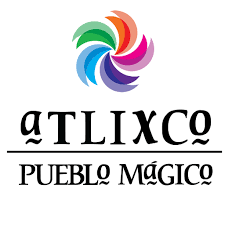                           Tesorería Municipal                    Dirección de ContabilidadManual de Organización y Procedimientos de la Dirección de ContabilidadFECHA DE ELABORACION JUNIO DE 2017INTRODUCCIÓNLa rendición de cuentas de un ente público es fundamental para determinar la correcta aplicación de los recursos en beneficio de la población, lo anterior de acuerdo a las metas y objetivos establecidos para ello. Se realiza de forma detallada, ordenada, clara y comprensible los sistemas y procedimientos que se realizan en la dirección de contabilidad con el objeto de lograr el correcto funcionamiento del área en mención.El manual de organización y procedimientos del área de contabilidad del H. Ayuntamiento de Atlixco, asigna y describe las funciones, objetivos de las actividades para llevar a cabo un adecuado control y registro de la documentación e información financiera del recurso público. En este sentido, a través del Sistema de Contabilidad se aplican los movimientos contables de manera sistematizada, facilitándose el cumplimiento de los registros, así como, la fluidez y transparencia en la gestión contable que se vienen realizando por los responsables del área contable y la ejecución de las operaciones de control y registro. Por tal razón se elaboró el presente Manual de Procedimientos de Contabilidad con el objeto de proporcionar al personal del área de contabilidad y demás áreas que intervienen de los elementos necesarios para sustentar el registro correcto en el Nuevo Sistema Armonizado de Rendición de Cuentas Para Municipios del Estado de Puebla (NSARC) de las operaciones y presentación oportuna de los estados financieros, para la toma de decisiones.Es importante subrayar que la evolución que tiene la Contabilidad Gubernamental hace que el presente se    revisé y actualicé cuando menos en cada cambió de Administración; lo anterior debido a la alta rotación de personal en los mandos medios.I. OBJETIVOProporcionar en forma veraz, oportuna y confiable la información financiera (contable, presupuestal y programática) establecida en la Ley General de Contabilidad Gubernamental y los lineamientos técnicos aprobados por el Consejo Nacional de Armonización Contable, para una adecuada toma de decisiones.Así mismo, cumplir con los requerimientos de las instancias revisoras y fiscalizadoras de la Entidad y la Federación para solventar cualquier tipo de Auditoria y entregar de manera oportuna la información financiera que se requiera de conformidad con la normatividad aplicable.Coordinar la elaboración de los Estados Financieros que mensualmente deben ser entregados a la Auditoría Superior del Estado de Puebla, verificando el cumplimiento de leyes, reglamentos, decretos, lineamientos y demás disposiciones aplicables en materia de registro y contabilidad gubernamental.Codificar y resguardar la documentación original soporte del gasto corriente y de capital, generada por la operación de las diferentes áreas que conforman el Municipio. Atender los requerimientos derivados de la revisión a la Cuenta Pública, ya sea por las entidades de fiscalización estatal y/o federal.Establecer los procedimientos técnicos que ayuden a la obtención de un mejor control interno, con el fin de obtener información confiable veraz y oportuna para   la emisión oportuna de informes que propicien una adecuada toma de decisiones.Registrar las operaciones   contables por todos y cada uno de los conceptos de ingresos y egresos, con la finalidad de proporcionar información relevante, veraz y confiable del registro de las operaciones, a través de una contabilidad financiera y presupuestal de acuerdo a la normatividad aplicable. Controlar y comprobar de manera eficaz y eficiente la correcta aplicación de los recursos aplicados a la  obra pública por todos y cada uno de los recursos para la ejecución de la misma. Resguardar  la  documentación  comprobatoria  y  justificativa  de las operaciones derivadas de los registros contables, así como de toda la documentación resultante de las actividades realizadas por el área.CULTURA ORGANIZACIONALMisiónAdministrar con calidad los recursos financieros para el buen funcionamiento de las Áreas del H. Ayuntamiento de Atlixco aplicando la normatividad y generando información para la toma de decisiones, así mismo, armonizar las operaciones diarias de la institución en el sistema de contabilidad Gubernamental de acuerdo a la normatividad aplicable.VisiónSer la Dirección que administre eficientemente los recursos integrales con calidad humana para la consecución y logro de los objetivos, a través de sistemas y estándares de trabajo, generando una mejora continua.Valores    LEGALIDAD    HONESTIDAD    INTEGRIDAD    HONRADEZ    CONFIANZA    TRANSPARENCIA    LEALTAD    EFICIENCIA    RESPETO    COMPROMISO    EQUIDAD    ESPÍRITU DE SERVICIO    ÉTICA PROFESIONALMARCO JURÍDICOESTRUCTURA ORGÁNICAEstructura Orgánica General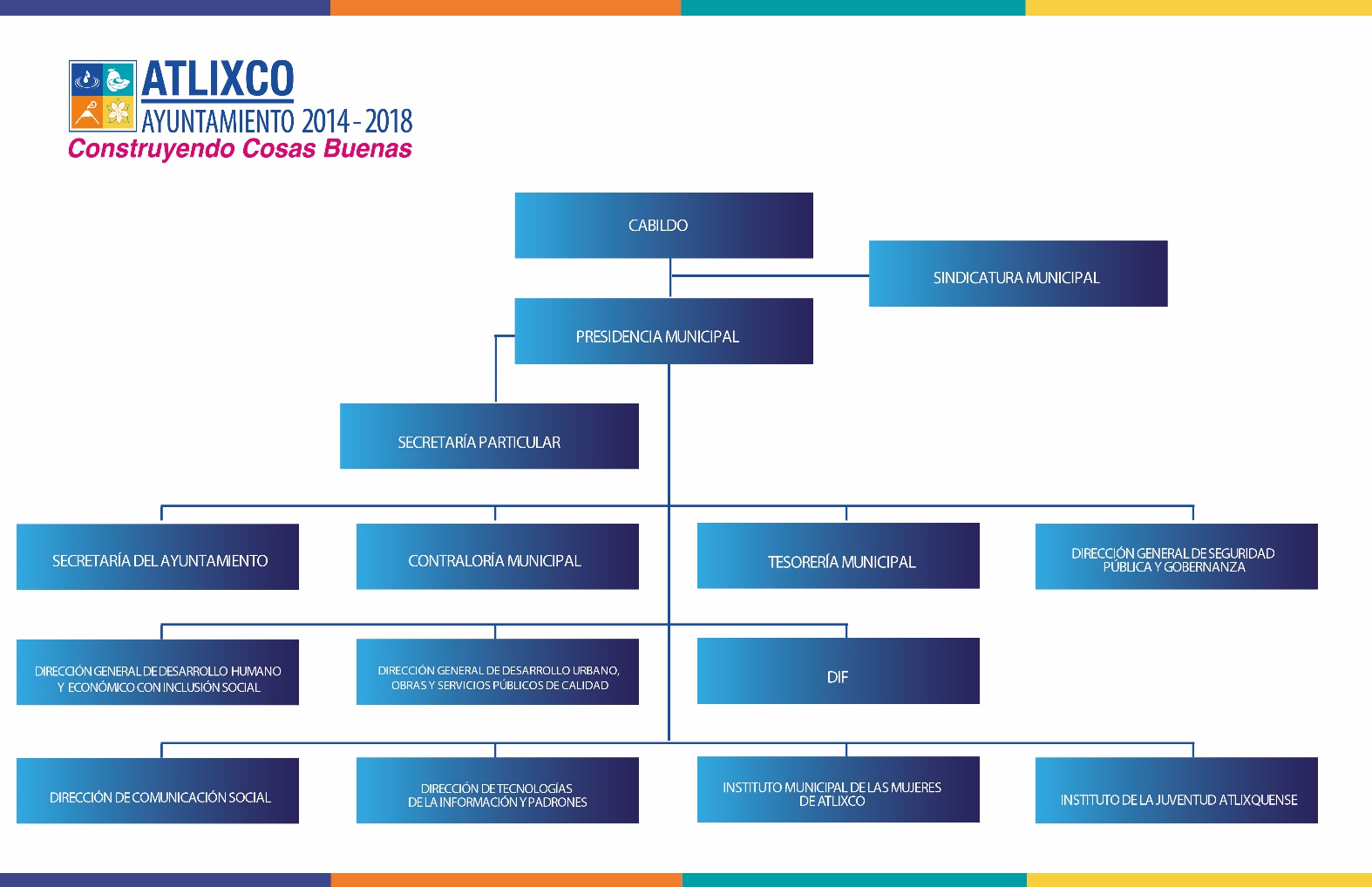 Dependencia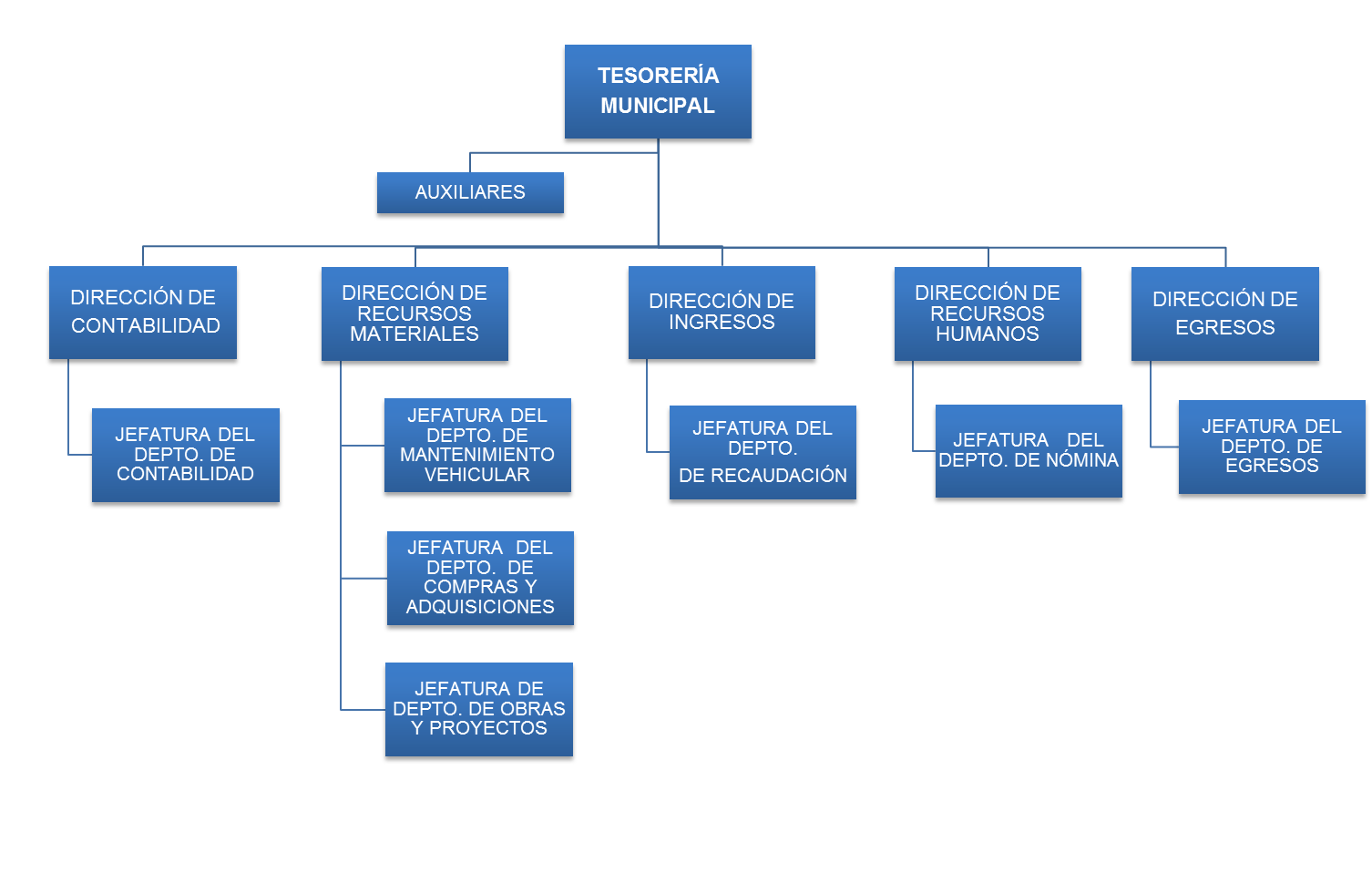 OrganigramaAuxiliar "A" Auxiliar "A" Filiberto TapiaDirectorioDescripción del PuestoDescripción General de Puesto.Coordinar de  forma eficiente al personal adscrito al área para el logro de los objetivos establecidos, vigilar la adecuada aplicación de   las operaciones en los registros contables, así como el correcto control y comprobación de la obra pública Municipal.FUNCIONES PRINCIPALES.Atender a diversos funcionarios públicos del Ayuntamiento  y de  dependencias  estatales, federales y diferentes instancias fiscalizadoras.Atender oficios relacionados con el área.Apertura y cancelación de cuentas bancarias.Verificar los Ingresos por concepto de participaciones, aportaciones y subsidios por parte del Estado y la Federación.Calcular y realizar el pago del Impuesto Estatal del 3% Sobre Erogaciones por Remuneraciones al Trabajo Personal  ISERTP (Nóminas).Calcular y realizar el Pago Provisional sobre retenciones de ISR (Nomina, Honorarios y Arrendamientos).Realizar pago de los derechos por servicios de trámite por descargas de agua (CONAGUA).Supervisar el registro de las operaciones en el Sistema Contable Armonizado NSARC de acuerdo al Manual de Contabilidad del Municipio de Atlixco Puebla.Elaborar un reporte de flujo de efectivo de ingresos y egresos de forma semanal.Formular mensualmente estados financieros de acuerdo al Manual de Contabilidad del Municipio de Atlixco Puebla, para turnarlos a la aprobación del Cabildo   y posteriormente presentarlos a la Auditoria Superior del Estado de Puebla.Generar y presentar la Información de la Ley de Disciplina Financiera.Participar en la Elaboración del Presupuesto de Ingresos.Elaborar Anualmente la Cuenta Pública Municipal de acuerdo a los lineamientos del Consejo Nacional de Armonización Contable.Supervisar informes de obras y acciones presentadosEfectuar las solventaciones de los pliegos de   observaciones de las auditorías Financieras internas y externas.Dar seguimiento y cumplimiento a los indicadores requeridos por la Agenda para el Desarrollo Municipal.Actualizar y publicar la información en el portal web institucional y en la plataforma nacional de transparencia a que se refiere el título quinto de la Ley de Transparencia y Acceso a la Información Pública del Estado de Puebla y que corresponda al área, mediante los formatos y en los términos que marque la normatividad aplicable al caso y la Unidad de Transparencia del Ayuntamiento.Dar respuesta a las solicitudes de acceso a la información, cumplir con los criterios y lineamientos en materia de información reservada y datos personales, cumplir con los ordenamientos y criterios que en materia de Transparencia correspondan y atender los requerimientos, observaciones y recomendaciones que, en materia de Transparencia, acceso a la información y protección de datos personales realice la Unidad de Transparencia.Custodiar y cuidar los bienes muebles que estén bajo mi uso y resguardo, evitando su pérdida, sustracción del área asignada y/o destrucción, utilizándolos exclusivamente para los fines que estén afectos, debiendo mantener informadas a las dependencias correspondientes sobre el alta, baja y cambio de área de los bienes que estén bajo mi resguardo.Mantener debidamente organizados los documentos para su fácil localización y consulta, debiendo dar cumplimiento a la Ley de Archivos del Estado de Puebla, su Reglamento y la normatividad aplicable al tema.Implementación del Control Interno de la Unidad Administrativa a su cargo, de acuerdo  a los lineamientos aplicables. Y las demás inherentes al cargo que desempeñan dentro de la administración pública Municipal. Las demás que sean conferidas o delegadas por el Tesorero Municipal.                                         ___________________________________   		         _____________________________________                                      Tesorera Municipal                                       Directora de ContabilidadDescripción del PuestoDescripción General de Puesto.Coadyuvar de  forma eficiente al personal adscrito al área para el logro de los objetivos establecidos, vigilar la adecuada aplicación de   las operaciones en los registros contables, vigilar el ejercicio presupuestal, así como el correcto control y comprobación de la obra pública municipal.FUNCIONES PRINCIPALES.Coadyuvar Atender a diversos funcionarios públicos del Ayuntamiento y de Dependencias Estatales y Federales.Atender oficios relacionados con el área de Obra Pública.Coadyuva en la Apertura y cancelación de cuentas bancarias.Verificar y dar seguimiento al registro y control de las cuentas por pagar y por cobrar.Supervisar el registro de las operaciones en el Sistema Contable Armonizado NSAR de acuerdo al Manual de Contabilidad del Municipio de Atlixco Puebla. Apoyar en la elaboración de los Estados Financieros de acuerdo a los lineamientos del Consejo Nacional de Armonización Contable.Revisión del ejercicio del presupuesto de acuerdo a los lineamientos del Consejo Nacional de Armonización Contable.Participar anualmente la Cuenta Pública Municipal Armonizada.Supervisar y vigilar informes de obras y acciones presentados.Participar    en    la    conformación    de    expediente    a    presentar    en    el programa    de certificación a través de Agenda para el Desarrollo Municipal.Verificar las solventaciones de los pliegos de   observaciones de las auditorías financieras internas y externas.Coadyuvar con los ordenamientos y criterios que en materia de Transparencia correspondan y atender los requerimientos, observaciones y recomendaciones que, en materia de transparencia, acceso a la información y protección de datos personales realice la Unidad de Transparencia.Custodiar y cuidar los bienes muebles que estén bajo mi uso y resguardo, evitando su pérdida, sustracción del área asignada y/o destrucción, utilizándolos exclusivamente para los fines que estén afectos, debiendo mantener informadas a las dependencias correspondientes sobre el alta, baja y cambio de área de los bienes que estén bajo mi resguardo.Y las demás inherentes al cargo que desempeñan dentro de la administración Pública Municipal.Las demás que sean conferidas o delegadas por la Directora de contabilidad     y la Tesorera Municipal.Descripción del PuestoDESCRIPCION GENERAL DEPUESTORegistrar en el sistema de contable NSARC las operaciones de los gastos de los recursos propios y participaciones, pasivos y deudores.FUNCIONES PRINCIPALESContabilizar los cheques y transferencias de recursos propios (gasto corriente) y participaciones (nomina), mediante la elaboración de pólizas de egresos y diario de acuerdo a los lineamientos del Manual de Contabilidad del Municipio de Atlixco Puebla.Verificar que los documentos recibidos  cuenten  con  la  respectiva documentación comprobatoria y justificativa y demás lineamientos establecidos para el uso y manejo de los recursos; facilitando la transparencia del recurso utilizado.Llevar   un   control   de   las   cuentas por cobrar y por pagar de   recursos   propios, participaciones y requerir la documentación necesaria para su comprobación.Recepción y revisión de comprobantes del fondo fijo / revolvente de caja chica de las áreas de Presidencia, Tesorería, Regidores y Servicios Públicos de Calidad del Ayuntamiento y que cumplan con los lineamientos  establecidos para su manejo.Integrar información para la solventación de  observaciones  de  pliegos  derivadas  de  las auditorías internas y externas.Mantener actualizados los expedientes a su cargo, que éstos se encuentren al día y relacionados de acuerdo a los lineamientos Generales para la Administración Documental y Transferencia de Archivos Administrativos a la Jefatura de Archivo Municipal.Mantener actualizados los formatos de Entrega-Recepción con los documentos de archivo que sean utilizados por el área a su cargo.Registro del gasto en su fecha de realización.Mantener registros específicos de cada fondo, programa o  convenio.Cumplir con la máxima diligencia en el marco normativo que rigen en su actuar en su área.Custodiar y cuidar los bienes muebles que estén bajo mi uso y resguardo, evitando su pérdida, sustracción del área asignada y/o destrucción, utilizándolos exclusivamente para los fines que estén afectos, debiendo mantener informadas a las dependencias correspondientes sobre el alta, baja y cambio de área de los bienes que estén bajo mi resguardo.Mantener debidamente organizados los documentos para su fácil localización y consulta, debiendo dar cumplimiento a la Ley de Archivos del Estado de Puebla, su Reglamento y la normatividad aplicable al tema.Y las demás inherentes al cargo que desempeñan dentro de la administración pública Municipal.Las demás que le sean conferidas ó delegadas por la Directora de Contabilidad y Jefe de Contabilidad.Descripción del PuestoDESCRIPCION GENERAL DE PUESTO.Revisar, verificar y archivar información relacionada con los ingresos, validar recibos de honorarios y elaborar constancias de retenciones, elaborar reportes.FUNCIONES PRINCIPALESRecibir diariamente los ingresos de la caja general correspondientes a  las diversas dependencias del Municipio para ser verificadas, como fichas bancarias, vouchers y transferencias bancarias.Integrar los ingresos, pegar fichas de depósito y armar tres juegos para pasarlos a la encargada del archivo.Registro de las operaciones de ingresos en el sistema contable armonizado NSARG cuando exista jurídicamente el derecho de cobro de acuerdo a los lineamientos del Manual de Contabilidad del Municipio de Atlixco.Elaborar y archivar las constancias de retenciones de forma mensual.Integrar información para realizar la declaración   anual   por   retenciones   de   ISR por   honorarios   y arrendamiento.Realizar conciliaciones bancarias de recursos propios, participaciones y otros fondos.Apoyo para solventación de auditorías.Realizar reporte mensual de los ingresos correspondiente a las cajas de la tesorería municipal.Elaborar reportes trimestrales de los depósitos en bancos de predial, registro civil y otros derechos para ser reportados a la Auditoria Superior del Estado de Puebla.Tener actualizados los expedientes a su cargo, que éstos se encuentren al día, relacionados y foliados de acuerdo a los lineamientos Generales para la Administración Documental y Transferencia de Archivos Administrativos a la Jefatura de Archivo Municipal.Mantener actualizados los formatos de Entrega-Recepción con los documentos de archivo que sean utilizados por el área a su cargo.Cumplir con la máxima diligencia en el marco normativo que rigen en su actuar en su área.Custodiar y cuidar los bienes muebles que estén bajo mi uso y resguardo, evitando su pérdida, sustracción del área asignada y/o destrucción, utilizándolos exclusivamente para los fines que estén afectos, debiendo mantener informadas a las dependencias correspondientes sobre el alta, baja y cambio de área de los bienes que estén bajo mi resguardo. las demás inherentes al cargo que desempeñan dentro de la administración Pública Municipal.Las demás que le sean conferidas o delegadas por la Directora de contabilidad y Jefe de Contabilidad.Descripción del PuestoDESCRIPCION GENERAL DE PUESTORegistrar las operaciones realizadas por las JUNTAS AUXILIARES, CERESO y DIF, en el sistema contable gubernamental NSARC.FUNCIONES PRINCIPALESRevisa la documentación comprobatoria que presentan las JUNTAS AUXILIARES, el DIF y CERESO así como los registros específicos del gasto de cada fondo, programa o convenio en su fecha de realización de forma diaria de acuerdo a los lineamientos del Manual de Contabilidad del Municipio de Atlixco Puebla.Realiza el cálculo de participaciones a cada JUNTA AUXILIAR.Llenar los formatos del CERESO para la entrega a la Dirección General junto con la documentación comprobatoria.Recepción y revisión de comprobantes del fondo fijo / revolvente de caja chica de las áreas de DIF, CRI y CERESO del Ayuntamiento y que cumplan con los lineamientos establecidos para su manejo.Integrar información para solventación de observaciones de  pliegos  derivadas  de  las auditorías internas y Externas.Mantener actualizados los expedientes a su cargo, que éstos se encuentren al día, organizados, relacionados y foliados de acuerdo a los lineamientos Generales para la Administración Documental y Transferencia de Archivos Administrativos a la Jefatura de Archivo Municipal.Mantener actualizados los formatos de Entrega-Recepción con los documentos de archivo que sean utilizados por el área a su cargo.Registro de CFDI de cada factura en los formatos en Excel trimestrales correspondientes a JUNTAS AUXILIARES. DIF Y CERESO.Apoyo a dar respuesta a las solicitudes de acceso a la información, cumplir con los criterios y lineamientos en materia de información reservada y datos personales, cumplir con los ordenamientos y criterios que en materia de Transparencia correspondan y atender los requerimientos, observaciones y recomendaciones que, en materia de Transparencia, acceso a la información y protección de datos personales realice la Unidad de Transparencia.Custodiar y cuidar los bienes muebles que estén bajo mi uso y resguardo, evitando su pérdida, sustracción del área asignada y/o destrucción, utilizándolos exclusivamente para los fines que estén afectos, debiendo mantener informadas a las dependencias correspondientes sobre el alta, baja y cambio de área de los bienes que estén bajo mi resguardo.Cumplir con la máxima diligencia en el marco normativo que rigen en su actuar en su área.Y las demás inherentes al cargo que desempeñan dentro de la administración pública Municipal.Las demás que  le  sean  conferidas  ó  delegadas  por  la  Directora  de Contabilidad y Jefe de Contabilidad.Descripción del PuestoDescripción General del Puesto.Revisar y archivar los recibos oficiales emitidos por concepto de ingresos de las diferentes  aéreas  recaudadoras  del  municipio;  con  su  respectiva  póliza  deIngresos.FUNCIONES PRINCIPALESRevisar el folio consecutivo de los recibos oficiales de las diferentes áreas recaudadoras del Municipio.Cotejar los cortes de caja y recibos oficiales para verificar su correcta aplicación en los distintos rubros de la Ley de Ingresos del Municipio de Atlixco Puebla.Armar un expediente de ingresos por cada área recaudadora.Llevar el control de la papelería y elaborar requisiciones de material solicitado por la dirección de Contabilidad.Mantener actualizados los expedientes a su cargo, que éstos se encuentren al día, foliados y relacionados, de acuerdo a los lineamientos Generales para la Administración Documental y Transferencia de Archivos Administrativos a la Jefatura de Archivo Municipal.Mantener actualizados los formatos de Entrega-Recepción con los documentos de archivo que sean utilizados por el área a su cargo.Integrar información para solventación de observaciones  de  pliegos  derivadas  de  las auditorías internas y Externas.Cumplir con la máxima diligencia en el marco normativo que rigen en su actuar en su área.Custodiar y cuidar los bienes muebles que estén bajo mi uso y resguardo, evitando su pérdida, sustracción del área asignada y/o destrucción, utilizándolos exclusivamente para los fines que estén afectos, debiendo mantener informadas a las dependencias correspondientes sobre el alta, baja y cambio de área de los bienes que estén bajo mi resguardo.Y las demás inherentes al cargo que desempeñan dentro de la administración Pública Municipal.Las demás que  le  sean  conferidas  ó  delegadas  por  la  Directora  de Contabilidad y Jefe de Contabilidad.AUXILIAR CONTABLE  BC. GUILLERMINA AGUILAR GUTIERREZDescripción del PuestoDescripción General del PuestoRegistrar las operaciones contables de las obras y acciones que se ejecuten en el municipio con los recursos federales, estatales y municipales.FUNCIONES     PRINCIPALESCapturar y registrar las operaciones de Obra Pública de los Ingresos y Egresos del ramo 33 y fondos federales de acuerdo a su fondo, programa o convenio de acuerdo al Manual de Contabilidad del Municipio de Atlixco Puebla.Elaborar      mensualmente   las   conciliaciones   bancarias   de   la cuentas aperturadas para el manejo de los recursos de Obra Pública (Ramo 33 y Fondos Federales)Elaborar declaraciones trimestrales a CONAGUA.Registrar contablemente las inversiones en bienes de dominio público.Registrar las obras en proceso en una cuenta de activo, la cual refleje su grado    de avance en forma objetiva y comparable. Registrar los intereses generados de las cuentas de inversión, así como de los rendimientos generados de las cuentas productivas bancarias del ramo 33, fondos federales y otros fondos.Elaborar un reporte mensual de  los  intereses  generados  en  las   cuentas bancarias productivas y de inversión.Turnar las pólizas de ingresos  a  la  persona  encargada  de  su  archivo  y resguardo.Turnar a control y comprobación de obra las pólizas de egresos con la documentación comprobatoria del gasto generado de las obras y proyectos para su archivo en el expediente de  obra correspondiente; así como una copia al encargado de integración de expedientes para turnar a la Auditoria.Integrar Información para  solventación  de  observaciones  de  pliegos  derivadas  de  las auditorías internas y externas.Mantener actualizados los expedientes a su cargo, que éstos se encuentren al día, foliados y relacionados de acuerdo a los lineamientos Generales para la Administración Documental y Transferencia de Archivos Administrativos a la Jefatura de Archivo Municipal.Apoyo a dar respuesta a las solicitudes de acceso a la información, cumplir con los criterios y lineamientos en materia de información reservada y datos personales, cumplir con los ordenamientos y criterios que en materia de Transparencia correspondan y atender los requerimientos, observaciones y recomendaciones que, en materia de Transparencia, acceso a la información y protección de datos personales realice la Unidad de Transparencia.Mantener    actualizados    los    formatos    de    Entrega-Recepción    con    los documentos de archivo que sean utilizados por el área a su cargo.Cumplir con la máxima diligencia en el marco normativo que rigen en su actuar en su área.Custodiar y cuidar los bienes muebles que estén bajo mi uso y resguardo, evitando su pérdida, sustracción del área asignada y/o destrucción, utilizándolos exclusivamente para los fines que estén afectos, debiendo mantener informadas a las dependencias correspondientes sobre el alta, baja y cambio de área de los bienes que estén bajo mi resguardo.Y las demás inherentes al cargo que desempeñan dentro de la administración pública Municipal.Las  demás  que  le  sean  conferidas  ó  delegadas  por  la  Directora de Contabilidad y Jefe de Contabilidad.Descripción del PuestoDescripción General del Puesto.Capturar en el sistema contable armonizado las fichas de obra pública, contratos, asignación de partida presupuestal y captura de avances físicos       de las obras realizadas con recursos federales, estatales y municipales; así como la verificación por fondos cada mes para llevar control de gastos por fondos.FUNCIONES PRINCIPALESCapturar fichas de las Obras, acciones, contratos y fianzas.Realizar los traspasos presupuestales para la asignación de recursos a cada una de las obras y acciones a realizar.Capturar los avances físicos de las obras de acuerdo a las estimaciones presentadas por los contratistas y/o prestadores de servicios.Impresión de Avances físico-financieros de las obras, para turnarlos a firma y posteriormente integrarlos en los expedientes de obra.Integración mensual de expedientes con documentación comprobatoria y justificativa para ser remitidos a la Auditoria Superior del Estado de Puebla.Integración y resguardo de expedientes de obra realizados con recursos propios y participaciones así como mantener actualizado los expedientes del área a su cargo y Cancelar la documentación comprobatoria del egreso con la leyenda “operado”.Integrar Información para  solventación  de  observaciones  de  pliegos  derivadas  de  las auditorías internas y externas.Llevar un control en Excel de las Obras y acciones a realizar debidamente clasificadas de Recursos Propios y Participaciones.Mantener actualizados los expedientes a su cargo, que éstos se encuentren al día, foliados y relacionados de acuerdo a los lineamientos Generales para la Administración Documental y Transferencia de Archivos Administrativos a la Jefatura de Archivo Municipal.Revisar cada fin de mes los reportes por unidad administrativa.Elaborar Reportes trimestrales y Anuales de Obras y Acciones.Remitir a la Secretaria de Ayuntamiento la Comprobación para ser entre sellada y cancelada.Mantener    actualizados    los    formatos    de    Entrega-Recepción    con    los documentos de archivo que sean utilizados por el área a su cargo.Custodiar y cuidar los bienes muebles que estén bajo mi uso y resguardo, evitando su pérdida, sustracción del área asignada y/o destrucción, utilizándolos exclusivamente para los fines que estén afectos, debiendo mantener informadas a las dependencias correspondientes sobre el alta, baja y cambio de área de los bienes que estén bajo mi resguardo.Cumplir con la máxima diligencia en el  marco normativo que rigen en su actuar en su área.Y las demás inherentes al cargo que desempeñan dentro de la administración pública Municipal.Las  demás  que  le  sean  conferidas  ó  delegadas  por  la  Directora de Contabilidad y Jefe de Contabilidad.Descripción del PuestoDescripción General del PuestoRevisar y analizar la integración de la documentación que soporte los programas y proyectos de la inversión pública municipal. Llevar un control de los expedientes de obras y acciones.FUNCIONES PRINCIPALESRevisar  que  los  expedientes  unitarios  de  las  obras  y  acciones  a  realizar cuenten con la documentación indispensable para asignarle número de obra y partida presupuestal.Cancelar la documentación comprobatoria del egreso con la leyenda “operado” en cada expediente.Informar el avance físico de las obras y acciones respectivas y, en su caso, la diferencia entre el monto de los recursos transferidos y aquellos erogados.Llevar un control en Excel de las Obras y acciones a realizar debidamente clasificadas por fondo, programa y convenio.Revisar la documentación de las estimaciones recibidas, para turnarlas a la dirección de egresos para su pago.Capturar avances semanales en sistema SIIPSO (programas federales).Integración de documentación comprobatoria y justificativa en los expedientes de obra como son: Proceso de Licitación, Contratos, Fianzas y Pago de estimacionesResguardo de copia expedientes unitarios de Obra.Realizar y subir a la página web de la Secretaría de Hacienda y Crédito Público, el informe trimestral de los avances físicos financieros de los diferentes programas y proyectos de Inversión (PASH).Realizar oficios relacionados con el área de obra.Mantener actualizados los expedientes a su cargo, que éstos se encuentren al día, foliados y relacionados de acuerdo a los lineamientos Generales para la Administración Documental y Transferencia de Archivos Administrativos a la Jefatura de Archivo Municipal.Proporcionar a la Dirección de Contabilidad   y a la Tesorera un reporte semanal delComportamiento Presupuestal de las Obras y acciones.Mantener actualizados los expedientes del área a su cargo, así como depurar y enviar las estimaciones pagadas y los reportes de avance Físico-Financiero que genera el Sistema Contable en documentación original, a la Dirección de Obras Públicas para su resguardo.Apoyo a dar respuesta a las solicitudes de acceso a la información, cumplir con los criterios y lineamientos en materia de información reservada y datos personales, cumplir con los ordenamientos y criterios que en materia de Transparencia correspondan y atender los requerimientos, observaciones y recomendaciones que, en materia de Transparencia, acceso a la información y protección de datos personales realice la Unidad de Transparencia.Custodiar y cuidar los bienes muebles que estén bajo mi uso y resguardo, evitando su pérdida, sustracción del área asignada y/o destrucción, utilizándolos exclusivamente para los fines que estén afectos, debiendo mantener informadas a las dependencias correspondientes sobre el alta, baja y cambio de área de los bienes que estén bajo mi resguardo.Integrar información para solventación  de  observaciones  de  pliegos  derivadas  de  las  auditorías internas y externas.Mantener    actualizados    los    formatos    de    Entrega-Recepción    con    los documentos de archivo que sean utilizados por el área a su cargo.Cumplir con la máxima diligencia en el  marco normativo que rigen en su actuar en su área.Y las demás inherentes al cargo que desempeñan dentro de la administración públicaMunicipal.Las demás que le sean conferidas o delegadas por la Directora de Contabilidad y Jefe de Contabilidad.AUXILIAR CONTABLE AARQ. ROGELIO SALAZAR FLORESDescripción del PuestoDescripción General del PuestoRealizar diversas actividades del área, así como integrar y recopilar información contable que se requiera.FUNCIONES PRINCIPALESElabora Oficios de contestación a las diversas áreas del Ayuntamiento y Externos.Notifica los Oficios de contestación a las diversas áreas del ayuntamiento y Externos.Integrar las comisiones e intereses bancarios para su debido registro en el sistema contable de acuerdo a los lineamientos del Manual de Contabilidad del Municipio de Atlixco Puebla.Relacionar recibos simples para entregarlos a cabildo al cierre del mes.Turnar a firmas de presidencia documentación necesaria.Realizar todo tipo de trámites ante las instituciones públicas y financieras.Captura CFDI’S de los gastos de forma mensual. Integrar   información   correspondiente   a   estados   financieros   para   ser entregados a la Auditoría Superior del Estado de Puebla.Control y resguardo de archivo de la documentación de egresos.Mantener actualizados los expedientes a su cargo, que éstos se encuentren al día, foliados y relacionados de acuerdo a los lineamientos Generales para la Administración Documental y Transferencia de Archivos Administrativos a la Jefatura de Archivo Municipal.Integrar información para solventación de observaciones de pliegos derivadas de  las auditorías internas y externas. Mantener    actualizados    los    formatos    de    Entrega-Recepción    con    los  documentos de archivo que sean utilizados por el área a su cargo.Custodiar y cuidar los bienes muebles que estén bajo mi uso y resguardo, evitando su pérdida, sustracción del área asignada y/o destrucción, utilizándolos exclusivamente para los fines que estén afectos, debiendo mantener informadas a las dependencias correspondientes sobre el alta, baja y cambio de área de los bienes que estén bajo mi resguardo.Cumplir con la máxima diligencia en el   marco normativo que rigen en su actuar en su área.Y las demás inherentes al cargo que desempeñan dentro de la administración pública Municipal.Los demás que le sean conferidos por la Directora de Contabilidad y Jefe de Contabilidad.ATRIBUCIONESLey Orgánica Municipal Art. 166 fraccionesVI.-  Llevar  los  registros  y  libros  contables,  financieros  y  administrativos  delAyuntamiento;VIII.- Elaborar el día último de cada mes, el balance general, corte de caja y estado de la situación financiera del Municipio, el cual deberá ser aprobado por el Presidente Municipal y la Comisión de Patrimonio y Hacienda Pública Municipal;XIV.- Permitir a los integrantes del Ayuntamiento la consulta de la información que legalmente le corresponda, dentro del ámbito de su competencia, así como proporcionarla al Órgano de Fiscalización Superior del Estado, a requerimiento de este último, en términos de esta Ley y demás aplicables;XV.- Proporcionar la información que le soliciten los visitadores nombrados por elEjecutivo, que sea procedente legalmente;XVI.-  Proporcionar  de  manera  oportuna  al  Ayuntamiento  todos  los  datos  e informes  que  sean  necesarios  para  la  formulación  de  los  presupuestos  de ingresos y egresos, vigilando que se ajusten a las disposiciones de esta Ley y otros ordenamientos aplicables, así como participar en la elaboración de dichos presupuestos;XVII.-  Ejercer y llevar el control del presupuesto del Ayuntamiento; XVIII.-  Informar  al Ayuntamiento respecto de las partidas que estén por agotarse, para los efectos procedentes;XX.-  Elaborar  el  informe  y demás documentos fiscales  que  deberá  remitir  el Ayuntamiento a  las  autoridades  del  Estado,  de  conformidad  con  la  ley de  la materia;XXI.- Elaborar y someter a la aprobación del Ayuntamiento en forma oportuna, el informe  de  la  cuenta  pública  municipal,  así  como  los  estados  de  origen  y aplicación de recursos y los informes de avance de gestión financiera, para su remisión al Órgano de Fiscalización Superior del Estado;XXII.-   Solventar   oportunamente   los    pliegos   que    formule    la    Auditoria Superior del Estado, informando de lo anterior al Ayuntamiento;XXVI.- Proporcionar al auditor externo que designe el Ayuntamiento la información que requiera;XXVII.- Cumplir, en el control interno de los recursos públicos que ejerzan las Juntas Auxiliares, con las normas, procedimientos, métodos y sistemas contables y de  auditoría  que  al  efecto  establezca  al  Órgano de fiscalización Superior del Estado ; yXXIV.- Las demás que le confieran esta Ley y disposiciones aplicables.FUNCIONES Y PROCEDIMIENTOSLas principales funciones de la dirección de contabilidad, son las siguientes:	Coordinar, supervisar y en su caso modificar los registros y operaciones que se realizan en el sistema de contabilidad gubernamental con el propósito de que dichos registros se realicen en las cuentas contables correspondientes.	Integrar los estados financieros y sus notas de acuerdo a lo establecido a la	ley  general   de  contabilidad   gubernamental,   con   la   finalidad   de proporcionar la información necesaria para la toma de decisiones.	Realizar  el  pago  provisional  mensual,  declaraciones  informativas  de operaciones con terceros y retenciones con el objeto de dar cumplimiento a las obligaciones fiscales de la institución.	Supervisar que el sistema registre de manera armónica y específica las operaciones contables a fin que se generen en tiempo real los estados financieros.	Atender las auditorias de los órganos fiscalizadores internos y externos a fin de proporcionar la información requerida por los mismos.	Realizar y asegurar que se cumplan las obligaciones de pago solicitadas por las áreas con la finalidad  de  dar cumplimiento a  las obligaciones contraídas por la institución.    Vigilar la ejecución de  los ingresos y egresos del H. Ayuntamiento deAtlixco, con el propósito dar cumplimiento a la normatividad establecida.FORMATOSNo se tienen formatos para la Dirección de Contabilidad.	|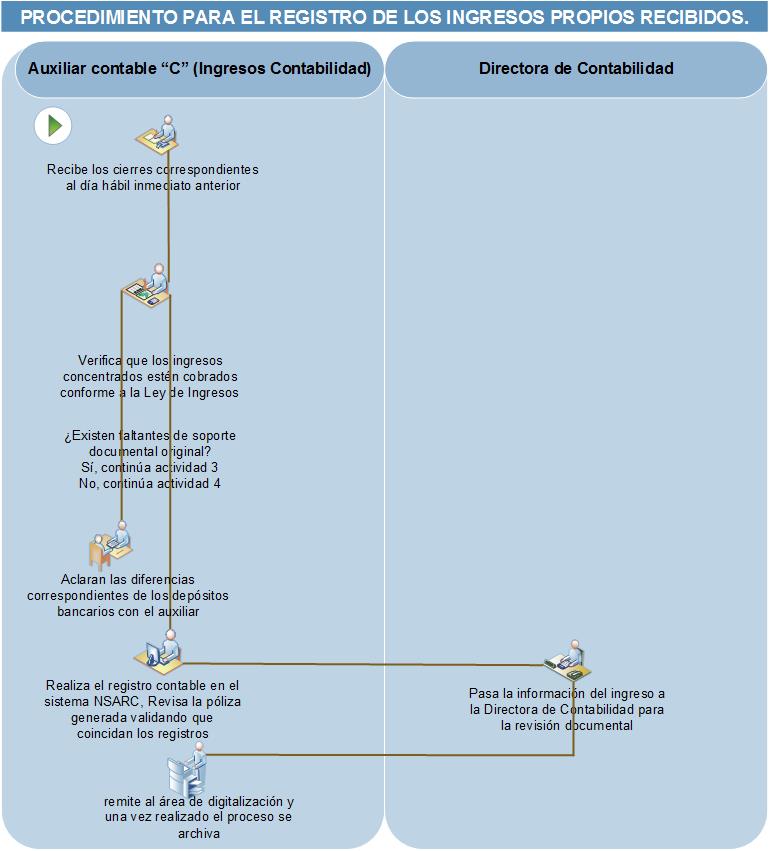 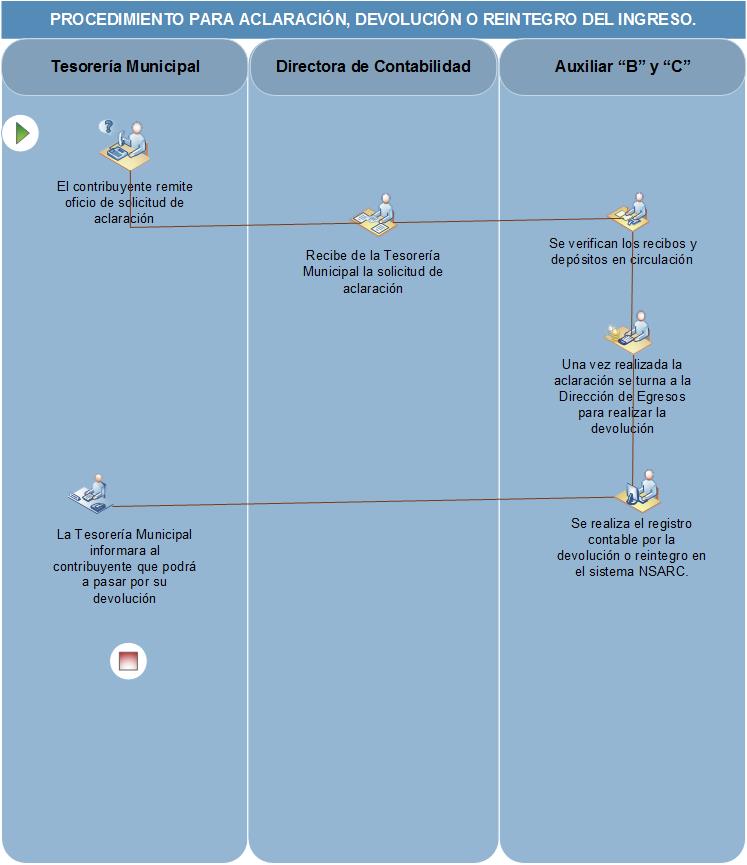 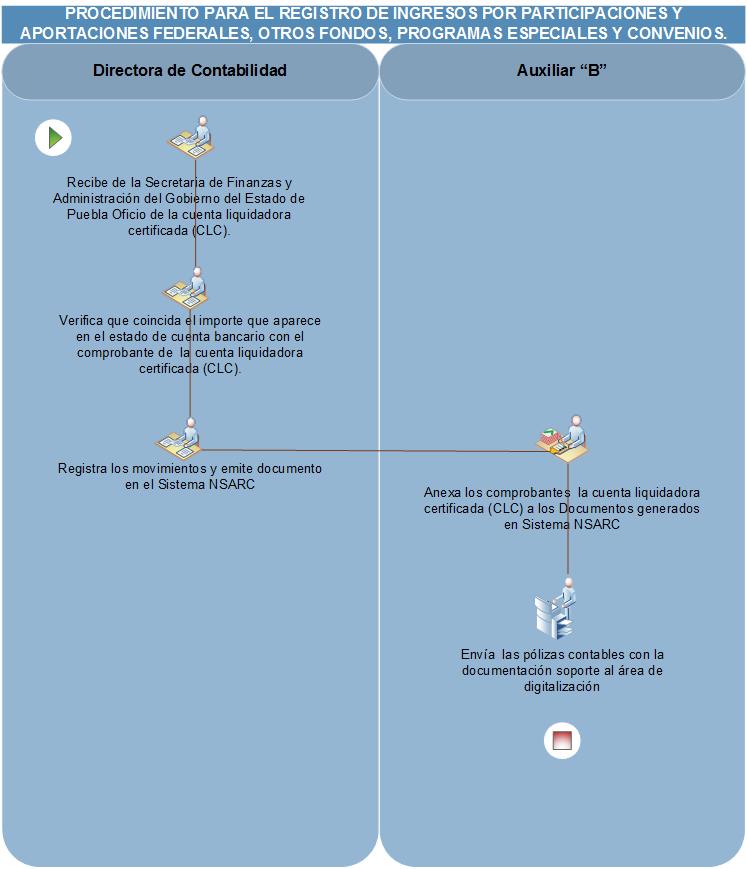 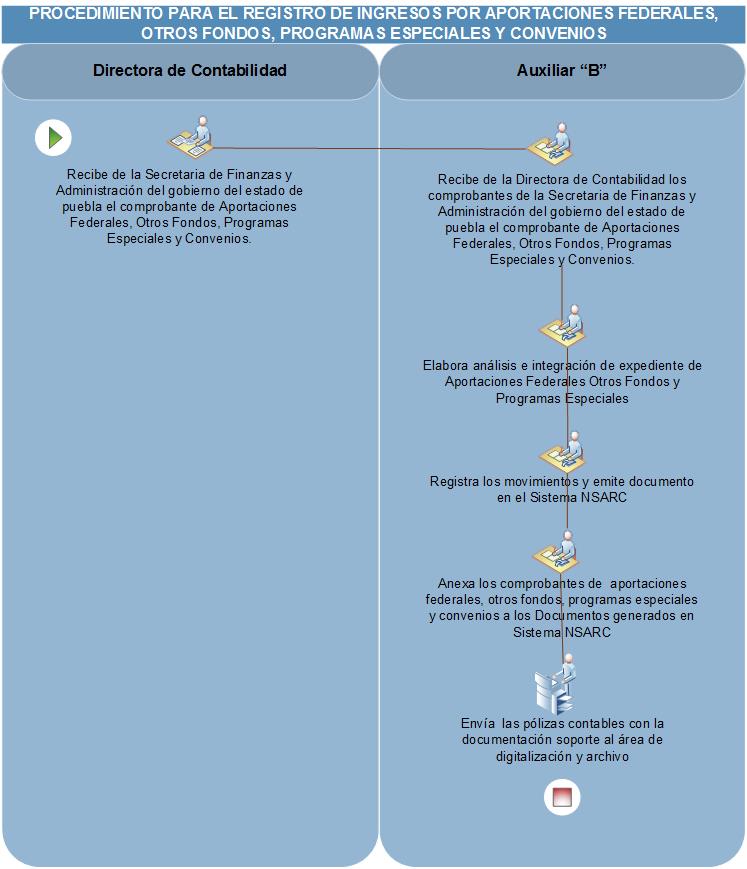 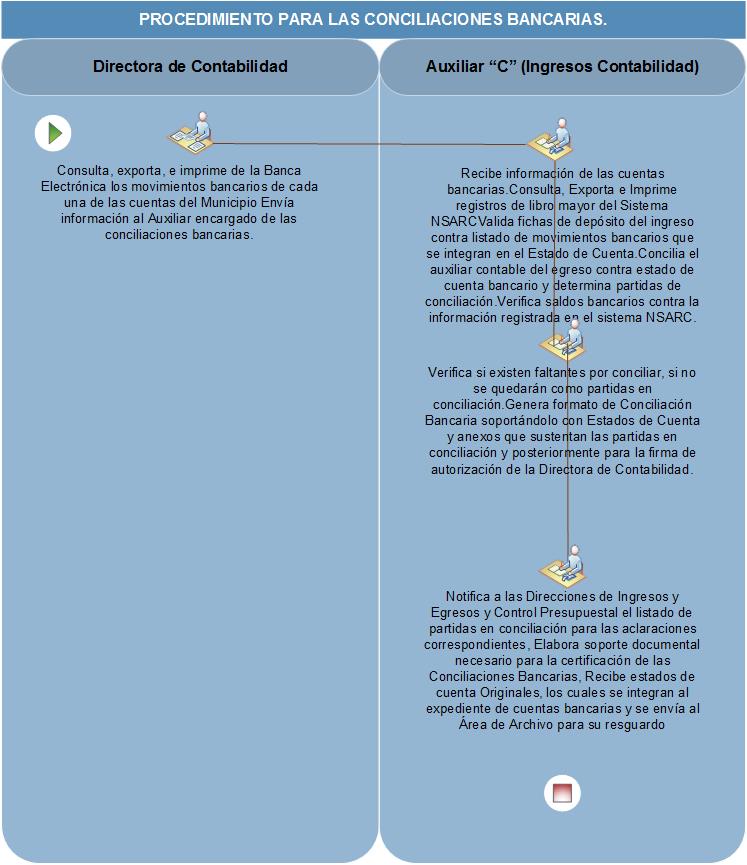 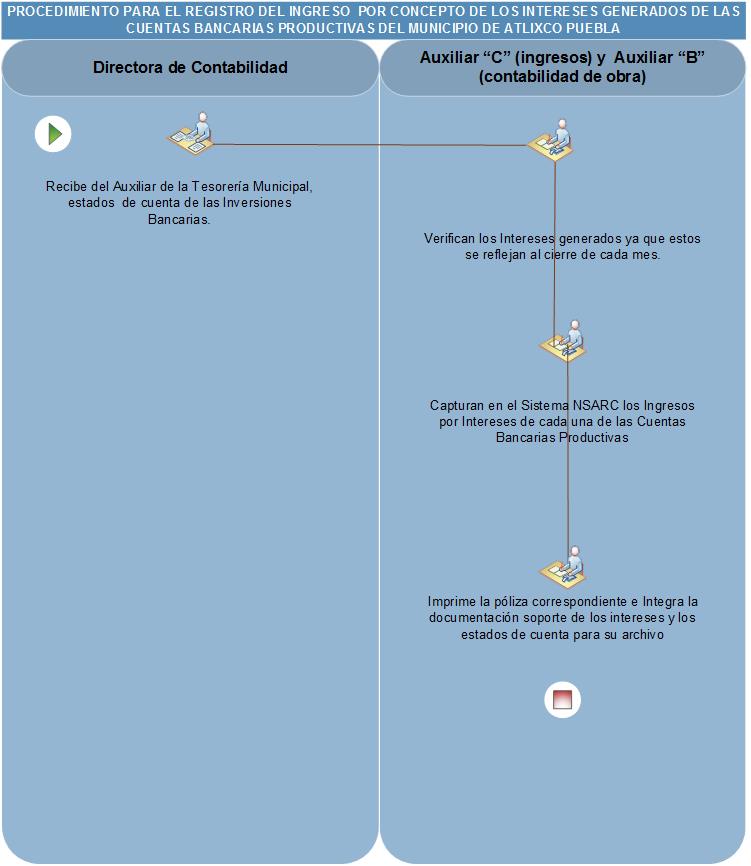 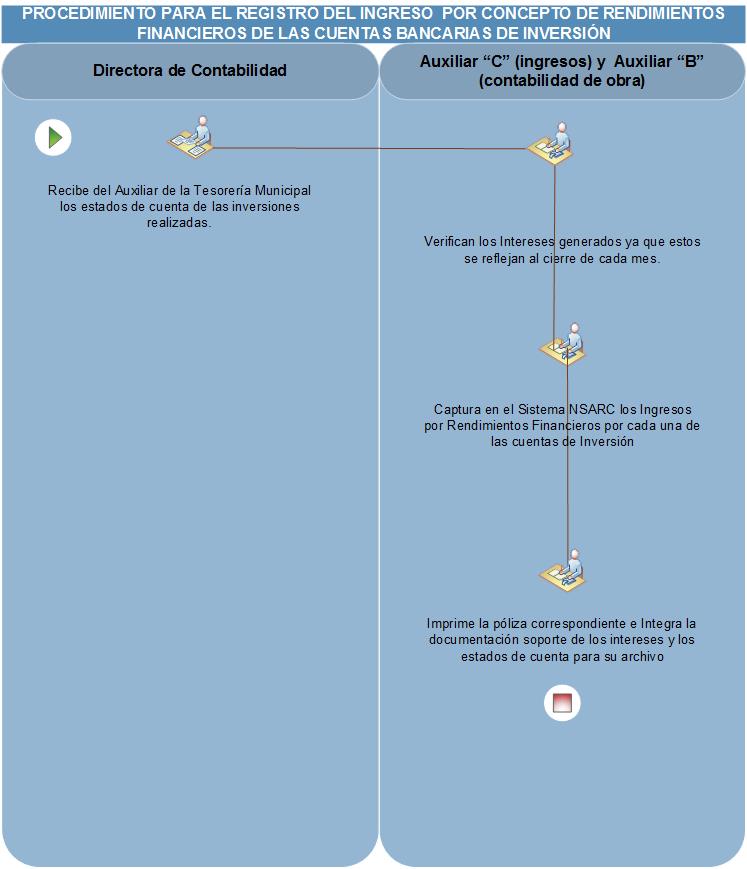 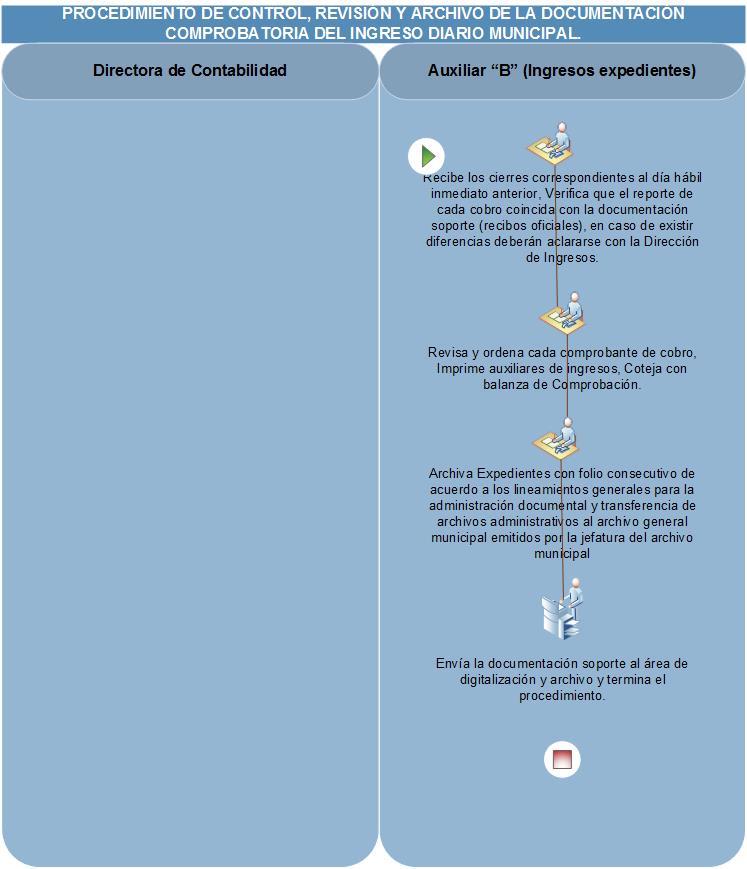 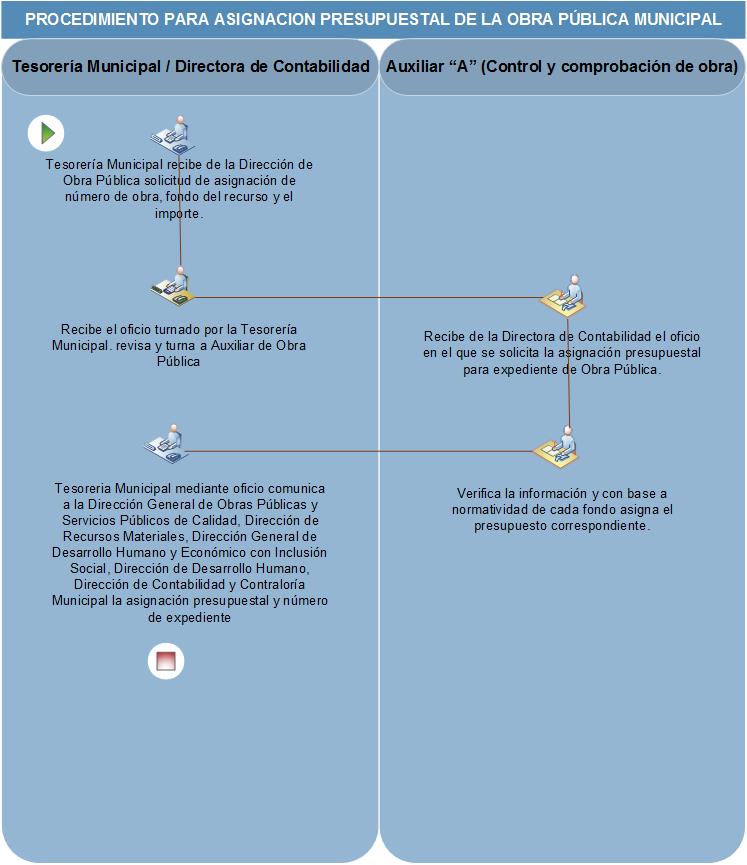 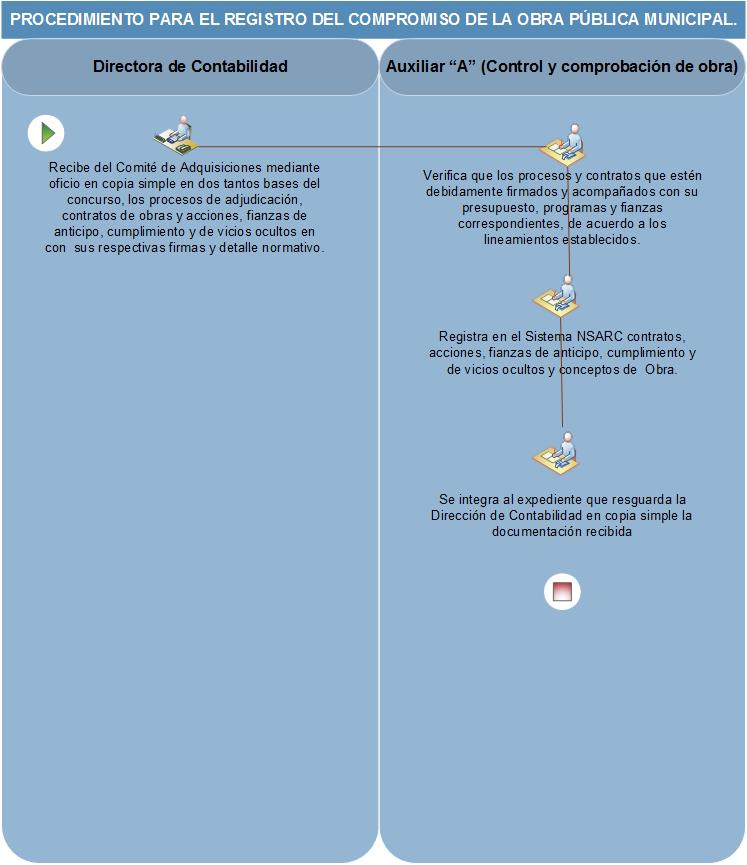 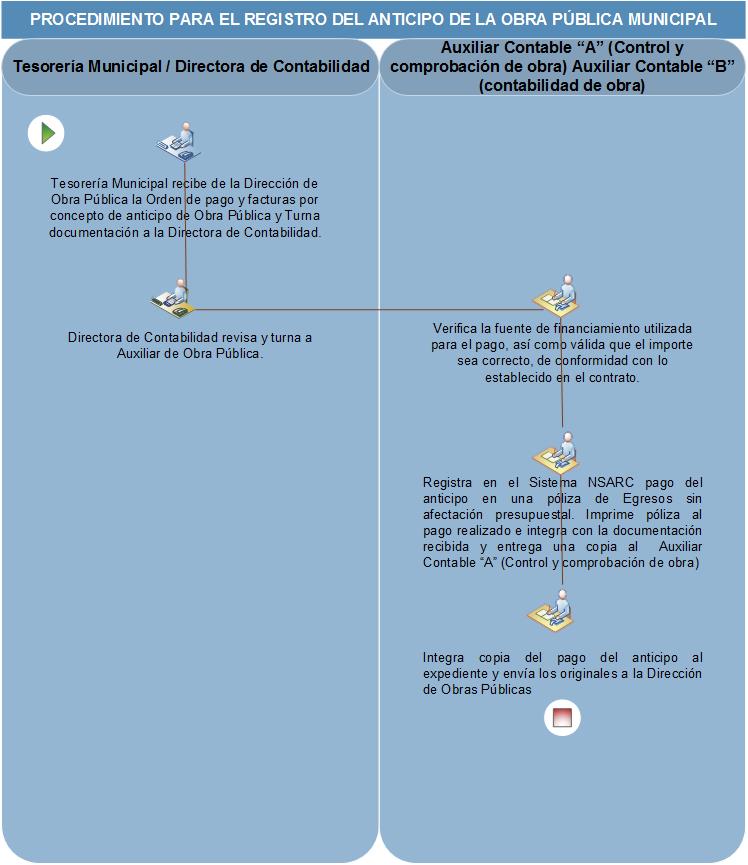 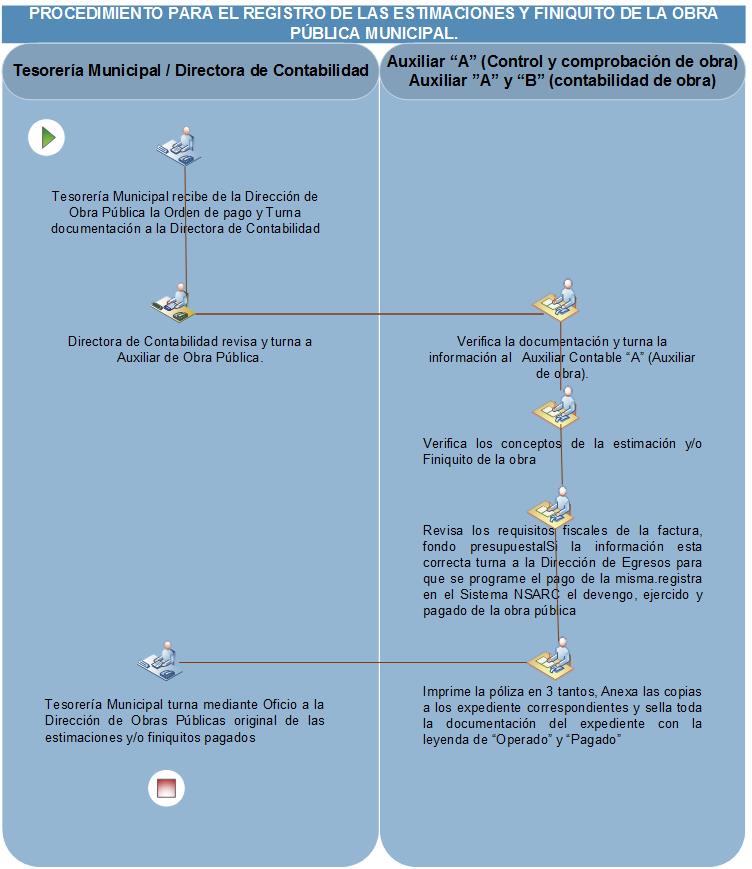 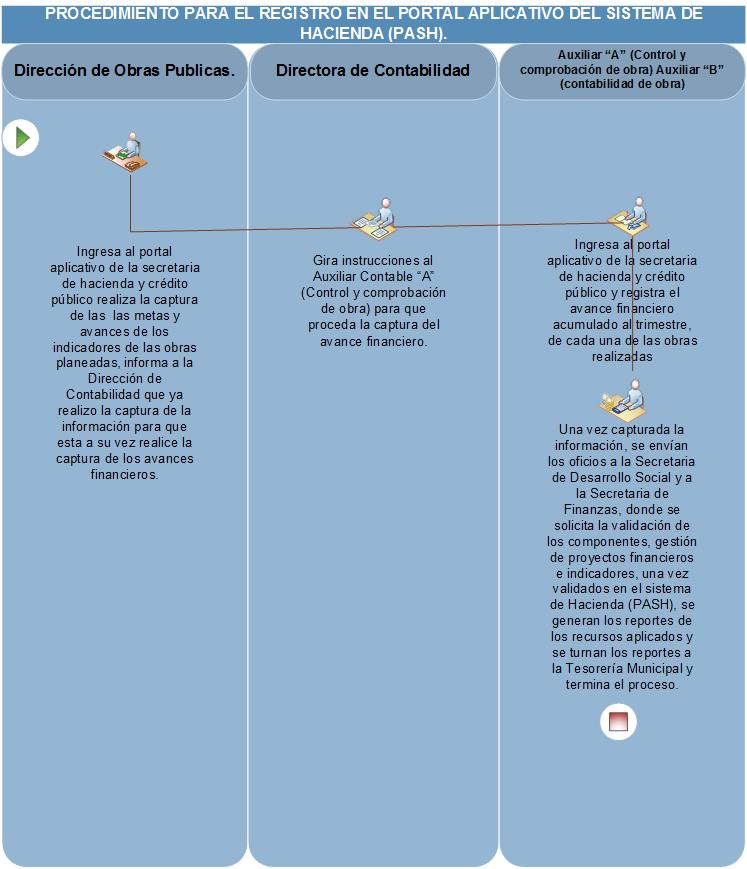 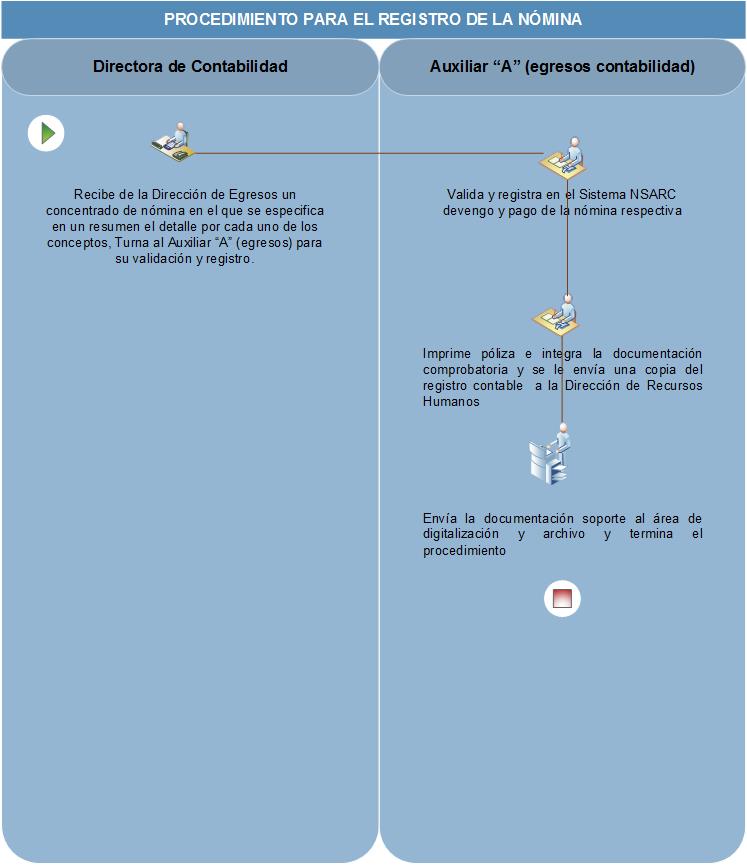 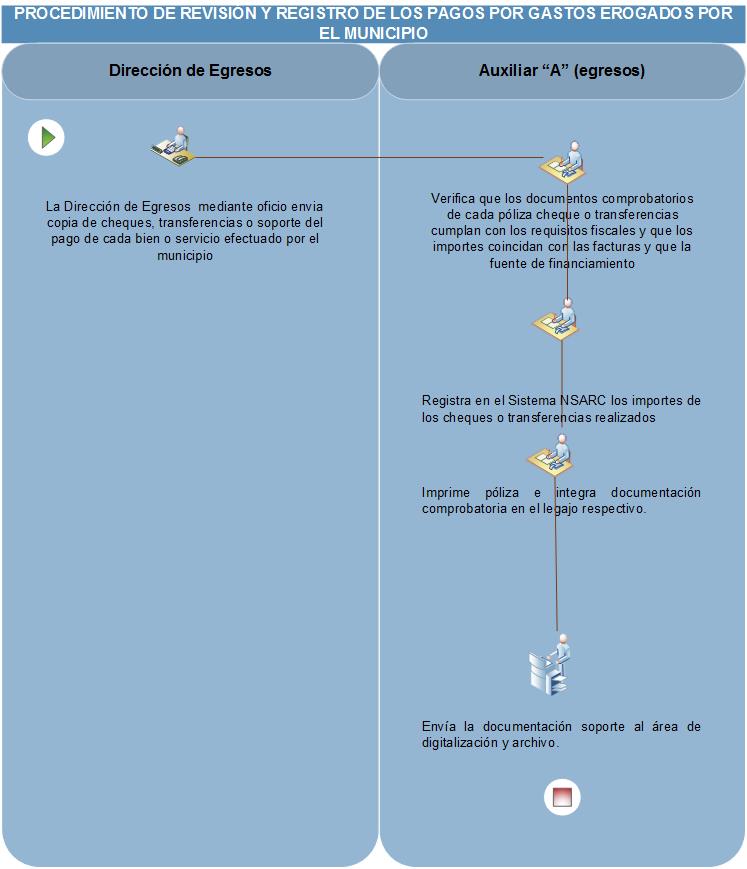 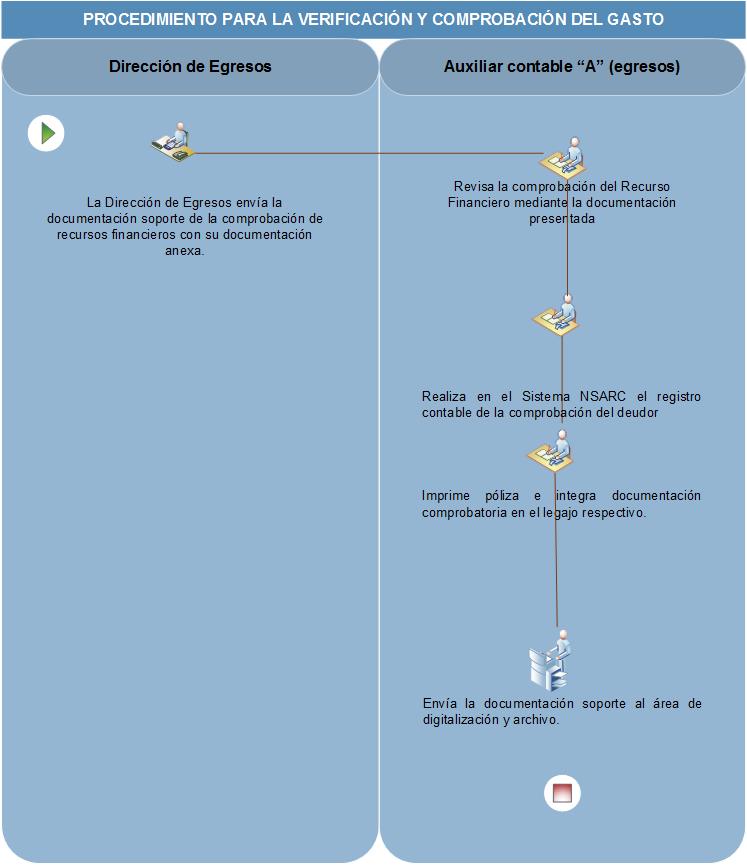 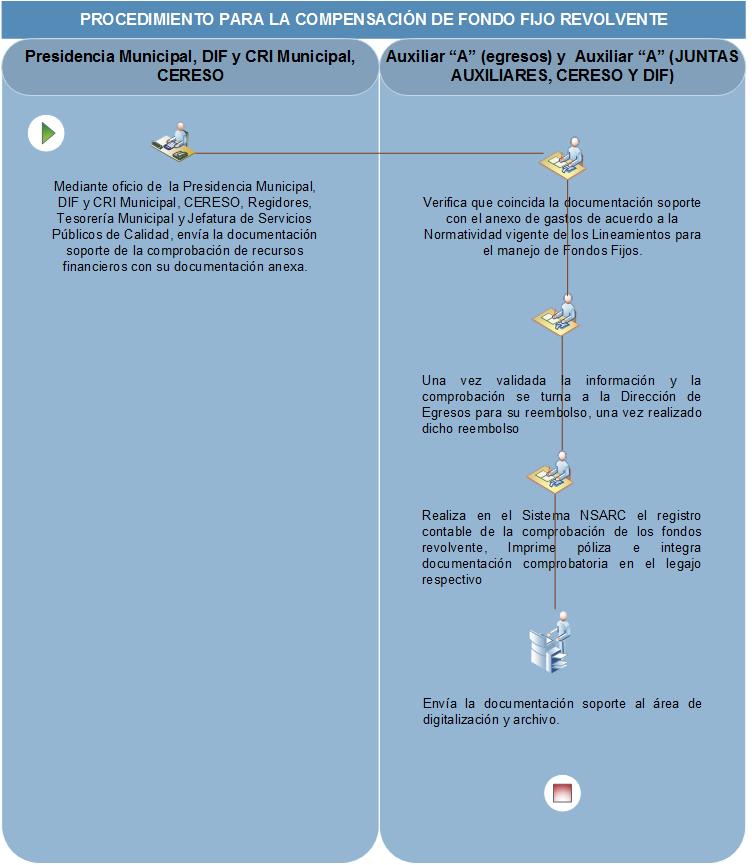 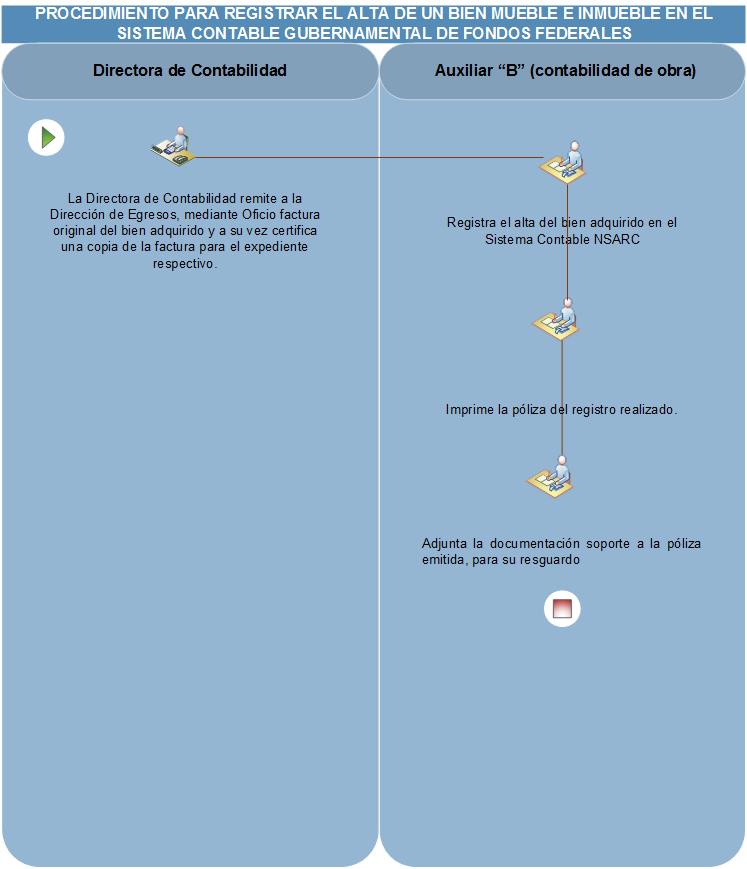 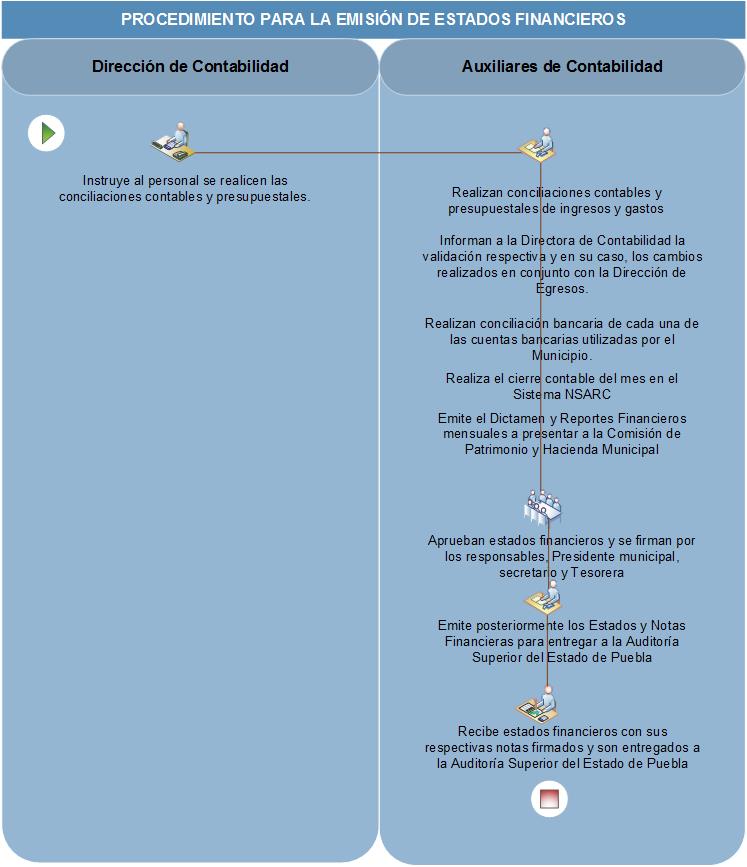 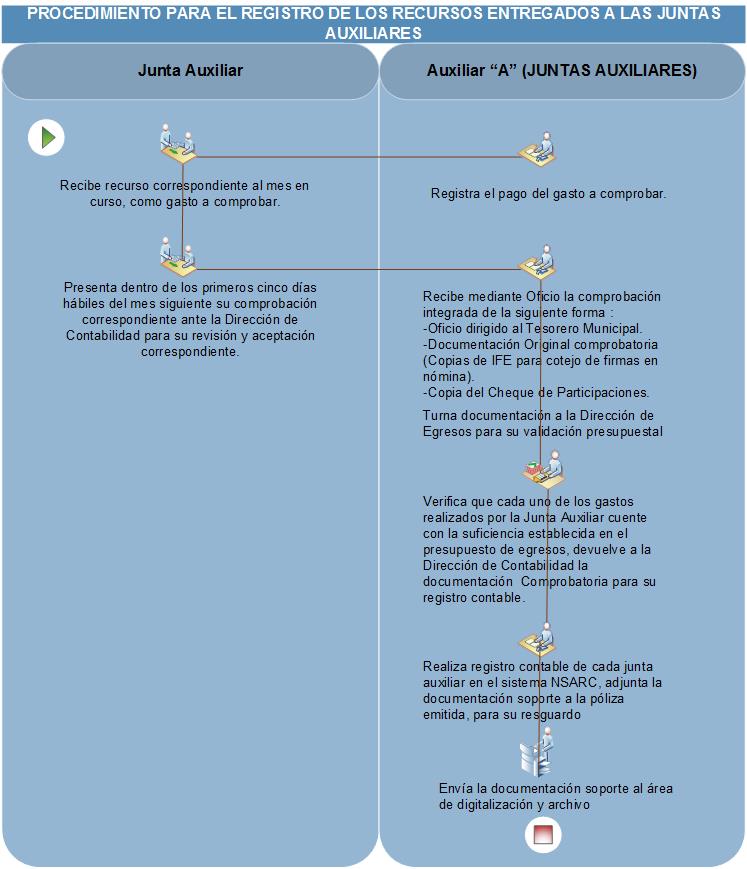 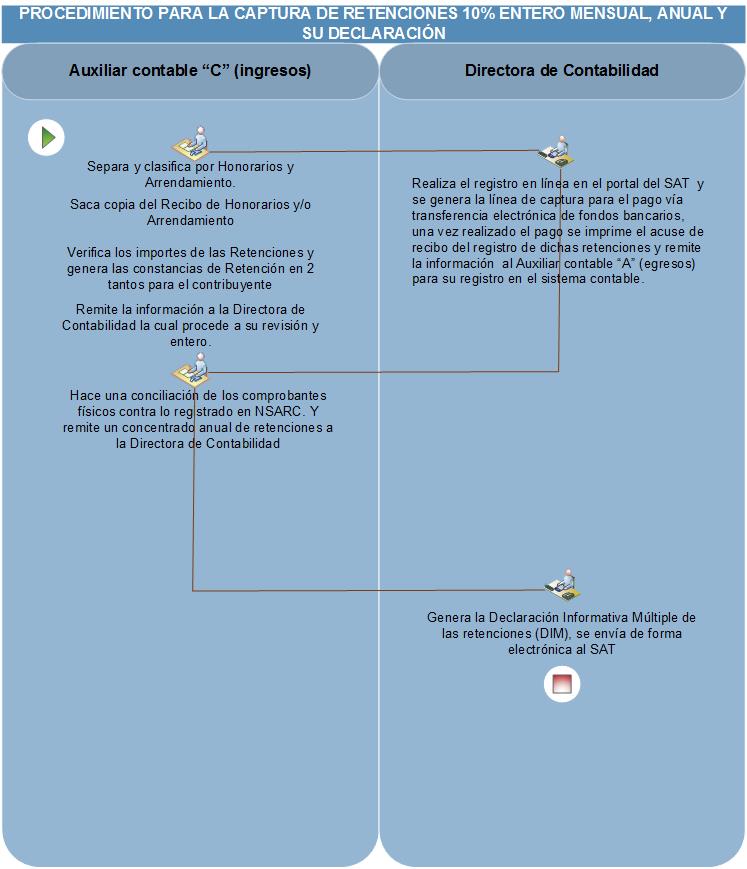 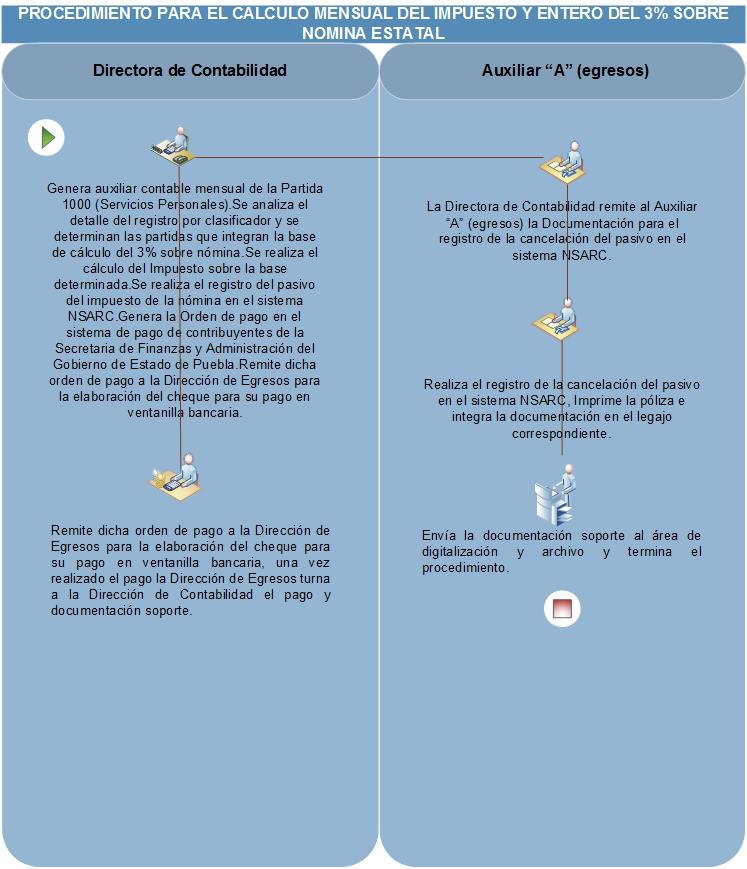 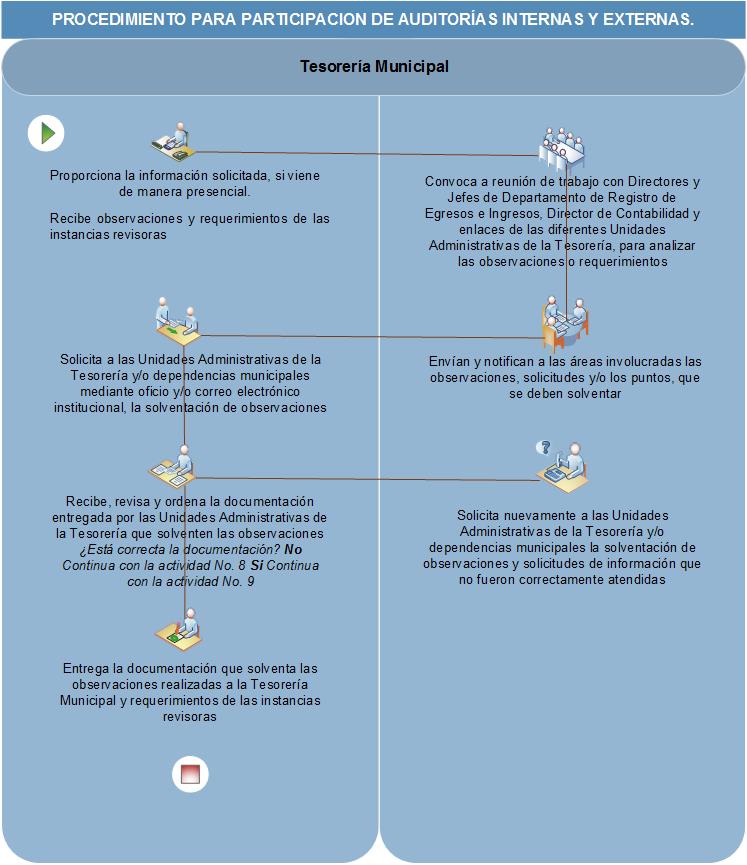 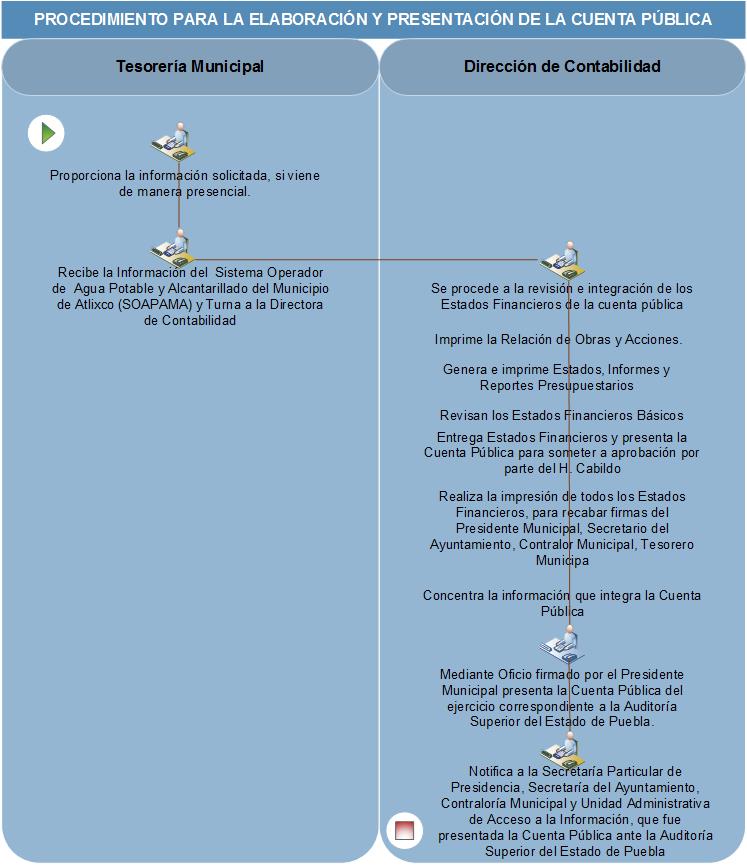 GLOSARIOPresidente Municipal: El Presidente Municipal Constitucional de Atlixco.Servidor Público: Las personas que desempeñen un empleo, cargo o comisión de cualquier naturaleza, en la Administración Pública Municipal.Titular: Son los servidores públicos responsables de las dependencias adscritas al H. Ayuntamiento de Atlixco (Regidores, Síndico Municipal, Directores Generales y Jefes de Departamento).Unidades Administrativas: Las Direcciones, Subdirección, Jefaturas de Departamento y demás áreas que integran el Honorable Ayuntamiento de Atlixco.Armonización.  Es  la  revisión  y  reestructuración  y  compatibilización  de  los modelos contables vigentes a nivel nacional, a partir de la adecuación y fortalecimiento de las disposiciones jurídicas que lo rigen, de los procedimientos para el registro de las operaciones, de la información que deben generar los sistemas de contabilidad gubernamental, y de las características y contenidos de los principales informes de rendición de cuentas.Estados financieros. Son informes que muestran los hechos con incidencias económica-financieras que ha realizado el ente público durante un periodo determinado y son necesaria s para mostrar los resultados de la gestión económica, así como la situación patrimonial de los mismos.Obligaciones fiscales. Son las atribuciones fiscales a las que la institución está obligada de acuerdo con la ley de impuesto sobre la renta.Sistema de contabilidad gubernamental. Es el sistema que cada ente público utiliza como instrumento de la administración financiera gubernamental.Codificar. Asignar números o letras a los datos para crear una base de datos de búsqueda rápidaNSARC. Nuevo Sistema Armonizado de Rendición de Cuentas para Municipios del Estado de Puebla.ASEP. Auditoría Superior del Estado de Puebla.C.L.C. Cuenta Liquidadora Certificada.Norma LegalFecha dePublicaciónFEDERALESDOFConstitución Política de los Estados Unidos Mexicanos05-02-1997Ley Federal de presupuestos y responsabilidad Hacendaria21-02-2012  Ley de Presupuesto, Contabilidad y Gasto Público Federal31-12-1976Ley de Coordinación Fiscal27-12-1978Ley General de Contabilidad Gubernamental31-12-2008Ley  de  Obras  Públicas  y  Servicios  Relacionados  con  lasMismas04-01-2000Código Fiscal de la Federación31-12-1981Reglas de operación del Programa Hábitat30-12-2013Reglas  de  operación  del  programa  Rescate  de  espaciosPúblicos30-12-2014Reglas de Operación del FORTASEG20-01-2016Reglas de Operación del Fondo de Pavimento y espaciosDeportivos15-02-2013Ley de Disciplina Financiera de las Entidades Federativas y los Municipios27-04-2016Ley de Fiscalización y Rendición de Cuentas de la Federación18-07-2016ESTATALESDOFLey de Fiscalización Superior  y Rendición de cuentas para elEstado de Puebla08-09-2010Reglamento de la Ley de Seguridad Pública del Estado dePuebla06-01-2010Ley de Adquisiciones, Arrendamientos y Servicios del SectorPúblico Estatal y Municipal09-02-2001Ley de Egresos 2017 del Estado de Puebla20-12-2016Constitución Política del Estado Libre y Soberano de Puebla02-10-1997Ley Orgánica Municipal23-03-2001Ley  Federal  de  Transparencia  y  Acceso  a  la  InformaciónPública Gubernamental11-06-2002MUNICIPALESDOFLey de ingresos para el municipio de Atlixco para el ejercicio fiscal 2016   20-12-2016Lineamientos   Generales   para   la   Entrega-Recepción   delRegistro Civil, de las Juntas Auxiliares a los Municipios26-02-2014NOMBRE                                           CARGO                                CARGOC.P. Norma Gil JiménezDirectoraC.P. Gonzalo Ochoa HuertaJefeIng. Carlos Rodríguez ÁvilaAuxiliar AC.P. Ana Paola Flores RomeroAuxiliar CC. Filiberto Tapia TepepaAuxiliar AC. Guillermina Aguilar GutiérrezAuxiliar BC.F. Brenda Taís Casco LeónAuxiliar BT.I. Miguel Ángel Cordero MartínezAuxiliar AArq. Rogelio Salazar FloresAuxiliar AL.A.P. Elia Paz RamirezAuxiliar CL.C.I. Rene García CastilloAuxiliar CDomicilioPlaza de Armas No. 1 Col. Centro Atlixco, Puebla.Teléfono(244) 44 5 97 66  ext.136Título del Puesto:Directora de ContabilidadUnidad Administrativa:Tesorería MunicipalÁrea De Adscripción:Dirección De ContabilidadA Quién Reporta:Tesorera MunicipalA Quién Supervisa:Jefe de ContabilidadAuxiliares de ContabilidadNúmero De Personas En El Puesto:UnoEscolaridad:Licenciatura    en    Contaduría    Pública    o Económica Administrativa.Años De Experiencia:Tres Años Como MínimoConocimientos Básicos:Contabilidad Gubernamental, Manejo de PC y Conocimiento de la Normatividad Aplicable.Habilidades:Honestidad, honradez, Responsabilidad,     Confiabilidad,       Ética  Profesionalismo y OrdenTítulo del Puesto:Jefe de ContabilidadUnidad Administrativa:Tesorería Municipal Área De Adscripción:Dirección De ContabilidadA Quién Reporta:Directora de ContabilidadA Quién Supervisa:Auxiliares de ContabilidadNúmero De Personas en el Puesto:UnoEscolaridad:Licenciatura    En    Contaduría    Pública    ó Económica Administrativa.Años De Experiencia:Un Año Como MínimoConocimientos Básicos:Contabilidad Gubernamental, Manejo de PCy     Conocimiento     de     la     NormatividadAplicable.Habilidades:Honestidad, Sinceridad, paciencia Responsabilidad,     Confiabilidad,       ÉticaProfesional y OrdenTitulo del Puesto:Auxiliar “A” (egresos)Unidad administrativa:Dirección De ContabilidadÁrea de adscripción:Tesorería MunicipalA quién reporta:Director de contabilidadJefe de ContabilidadA quién supervisa:N/ANúmero de personas en el puesto:UnoPerfil del PuestoEscolaridad:Nivel medio superior ó LicenciaturaAños de experiencia:1 añoConocimientos básicos:Contabilidad, presupuesto, partidas   de egresos y manejo de PC.Habilidades:    Responsabilidad    Orden    Compromiso    DiscreciónTítulo del puesto:Auxiliar “C” (ingresos)Unidad administrativa:Dirección De ContabilidadÁrea de adscripción:Tesorería MunicipalA quién reporta:Director de contabilidadJefe de ContabilidadA quién supervisa:N/ANúmero de personas en el puesto:UnoPerfil del PuestoEscolaridad:Licenciatura en contaduría pública óSimilar.Años de experiencia:1 añoConocimientos básicos:Contabilidad, manejo de PC. y administraciónHabilidades:    Responsabilidad    Orden    Compromiso.Título del Puesto:Auxiliar “A” (JUNTAS AUXILIARES, CERESO Y DIF)Unidad Administrativa:Dirección de ContabilidadÁrea de Adscripción:Tesorería MunicipalA quién Reporta:Director de contabilidadJefe de ContabilidadA quién Supervisa:N/ANúmero de Personas en el Puesto:UnoPerfil del PuestoEscolaridad:Nivel medio superior ó carrera técnicaAños de Experiencia:1 añoConocimientos Básicos:Contabilidad, manejo de PC y administraciónHabilidades:    Responsabilidad    OrdenTítulo del Puesto:Auxiliar “B” (Ingresos expedientes)Unidad Administrativa:Dirección De ContabilidadÁrea de Adscripción:Tesorería MunicipalA quién Reporta:Director de contabilidadJefe de ContabilidadA quién Supervisa:N/ANúmero de Personas en el Puesto:UnoPerfil del PuestoEscolaridad:Preparatoria o Carrera TécnicaAños de Experiencia:1 añoConocimientos Básicos:Contabilidad, manejo de PC y administraciónHabilidades:    Responsabilidad    OrdenTítulo del Puesto:Auxiliar “B” (contabilidad deobra)Unidad Administrativa:Dirección De ContabilidadÁrea de Adscripción:Tesorería MunicipalA quién Reporta:Directora de contabilidadJefe de ContabilidadA quién Supervisa:N/ANúmero de Personas en el Puesto:UnoPerfil del PuestoEscolaridad:Contador público o similarAños de Experiencia:1 añoConocimientos Básicos:Contabilidad, manejo de PC y administraciónHabilidades:    Responsabilidad    OrdenTítulo del Puesto:Auxiliar “A” (Auxiliar de obra)Unidad Administrativa:Dirección De ContabilidadÁrea de Adscripción:Tesorería MunicipalA quién Reporta:Directora de contabilidadJefe de ContabilidadA quién Supervisa:N/ANúmero de Personas en el Puesto:UnoPerfil del PuestoEscolaridad:Nivel medio superior ó carrera técnicaAños de Experiencia:1 añoConocimientos Básicos:Contabilidad, manejo de PC y administraciónHabilidades:    Responsabilidad    Orden    RespetoTítulo del Puesto:Auxiliar “A” (Control y comprobación de obra)Unidad Administrativa:Dirección de contabilidadÁrea de Adscripción:Tesorería municipalA quién Reporta:Directora de contabilidadJefe de ContabilidadA quién Supervisa:N/ANúmero de Personas en el Puesto:UnoPerfil del PuestoEscolaridad:Licenciatura en arquitectura ó similarAños de Experiencia:1 añoConocimientos Básicos:Contabilidad, manejo de PC y administraciónHabilidades:    Responsabilidad    Amabilidad    Cortesía    Paciencia    OrdenTítulo Del Puesto:Auxiliar “C” (Auxiliar de Directora y Jefatura.)Unidad Administrativa:Dirección de ContabilidadÁrea de Adscripción:Tesorería MunicipalA Quién Reporta:Directora de ContabilidadJefe de Contabilidad.A Quién Supervisa:N/ANúmero de Personas en el Puesto:DosEscolaridad:Licenciatura en Contaduría Pública oSimilar.Años de Experiencia:1 AñoConocimientos Básicos:Contabilidad, Manejo de PC y AdministraciónHabilidades:    Responsabilidad    Discreción    Orden    CompromisoNombre del Procedimiento:PROCEDIMIENTO PARA EL REGISTRO DE LOS INGRESOS PROPIOS RECIBIDOS.Objetivo:Realizar los registros contables de los Ingresos Propios que recibe el Municipio por contribuciones de la ciudadanía a fin de contar en todo momento con información oportuna, veraz y confiable.Fundamento Legal:Federales:Ley General de Contabilidad Gubernamental, Artículo 2.Estatales y/o municipales:Ley de Ingresos del Municipio de Atlixco, para el ejercicio fiscal vigente.Normas y Políticas de Operación:Los recibos oficiales así como fichas bancarias y vouchers que envíe la Dirección de Ingresos serán el soporte de los registros contables, por lo que es indispensable que los mismos incluyan sello oficial de recibido y/o el sello de la institución bancaria.ResponsableDescripción de ActividadesDescripción de ActividadesFormato o DocumentoAuxiliar “C” (Ingresos Contabilidad)1Recibe los cierres correspondientes al día hábil inmediato anterior en un reporte concentrado de los ingresos recibidos de las cajas recaudadoras municipales (predial, registro civil, inspectoría, relleno sanitario, limpia, desarrollo comercial, mercados, rastro, DIF, CRI, seguridad vial, desarrollo urbano), correspondientes a bancos, oficinas externas receptoras e internet.Reportes, fichas bancarias, vouchers y transferencias.Auxiliar “C” (Ingresos Contabilidad)2Verifica que los ingresos concentrados estén cobrados conforme a la Ley de Ingresos vigente a su vez que coincida el reporte de cajas con los recibos, fichas bancarias, Voucher bancario, transferencias electrónicas y depósitos por internet.¿Existen faltantes de soporte documental original?Sí, continúa actividad 3No, continúa actividad 4Reportes, fichas bancarias, vouchers y transferencias.Auxiliar “C” (Ingresos Contabilidad)3Aclaran las diferencias correspondientes de los depósitos bancarios con el auxiliar concentrado de los ingresos, en caso de que faltantes el encargado de la caja general solicita al área correspondiente el reintegro de dicha diferencia.Documentación Comprobatoria.Auxiliar “C” (Ingresos Contabilidad)4Realiza el registro contable una vez que se subsanan las diferencias en el sistema NSARC de acuerdo al Manual de Contabilidad Gubernamental del Municipio de Atlixco Puebla.Se genera póliza en el sistemaAuxiliar “C” (Ingresos Contabilidad)5Revisa la póliza generada validando que coincidan los registros con el reporte de la caja general.Póliza Contable.Directora de Contabilidad 6Pasa la información del ingreso a la Directora de Contabilidad para la revisión documental y una vez revisada y validada se devuelve al auxiliar contable “C” y turna la información al auxiliar contable “B”.N/AAuxiliar “C” (Ingresos Contabilidad)7Recibe documentación del ingreso y la remite al área de digitalización y una vez realizado el proceso se archiva y termina el proceso.Documentación Comprobatoria.Nombre del Procedimiento:PROCEDIMIENTO PARA ACLARACIÓN, DEVOLUCIÓN O REINTEGRO DEL INGRESO.Objetivo:Realizar las aclaraciones que por alguna situación los contribuyentes realicen pagos duplicados o por montos incorrectos de los cuales proceda la devolución o reintegro.Fundamento Legal:Federales:Ley General de Contabilidad Gubernamental, Artículos 20 y 34.Ley general de títulos y operaciones de crédito Artículos 1 y 2 Fracción III, Titulo Primero Capitulo IV y Titulo Segundo Capitulo II.Estatales y/o municipales:Ley de Ingresos del Municipio de Atlixco, para el ejercicio fiscal vigente.Normas y Políticas de Operación:Las aclaraciones las realiza la Dirección de Ingresos a petición del contribuyente, y en caso de proceder turnara a la Tesorería Municipal para su devolución o reintegro.ResponsableDescripción de ActividadesDescripción de ActividadesFormato o DocumentoTesorería Municipal1El contribuyente remite oficio de solicitud de aclaración de pagos duplicados o de importes incorrectos.Oficio.Directora de Contabilidad 2Recibe de la Tesorería Municipal la solicitud de verificación de recibos para aclaración de pagos duplicados o de importes incorrectos.Oficio.Auxiliar “B” y “C” (Ingresos Contabilidad)3Se verifican los recibos y depósitos en circulación, de acuerdo a la petición de dicha aclaración.Recibos y Conciliaciones bancarias.Auxiliar “B” y “C” (Ingresos Contabilidad)4Una vez realizada la aclaración y en caso de proceder se turna a la Dirección de Egresos para realizar la devolución o reintegro al contribuyente.Documentación soporte.Auxiliar “B” (Ingresos Contabilidad)5Se realiza el registro contable por la devolución o reintegro en el sistema NSARC.Póliza contable.Tesorería Municipal6La Tesorería Municipal informara al contribuyente que podrá a pasar por su devolución o reintegro.Comunicado.Nombre del Procedimiento:PROCEDIMIENTO PARA EL REGISTRO DE INGRESOS POR PARTICIPACIONES Y APORTACIONES FEDERALES, OTROS FONDOS, PROGRAMAS ESPECIALES Y CONVENIOS.Objetivo:Registrar y controlar los Ingresos captados por concepto de Participaciones, Aportaciones Federales, Otros Fondos, Programas Especiales y Convenios.Fundamento Legal:Federales:Ley General de Contabilidad Gubernamental.Ley de Coordinación Fiscal.Presupuesto de Egresos de la Federación.Estatales y/o municipales:Ley de Ingresos del Municipio de Atlixco, para el ejercicio fiscal vigente.Normas y Políticas de Operación:Las cuentas por liquidar certificadas que emite la Secretaría de Finanzas deberán contar con la firma del funcionario (según corresponda); que lo emite.A su vez los recibos oficiales que emite la Tesorería del Municipio correspondientes a Participaciones y Otros Fondos Federales, invariablemente deberán especificar el concepto de la aportación recibida para su correcto registro contable.ResponsableDescripción de ActividadesDescripción de ActividadesFormato o DocumentoDirectora de Contabilidad1Recibe de la Secretaria de Finanzas y Administración del Gobierno del Estado de Puebla Oficio de la cuenta liquidadora certificada (CLC).OficioDirectora de Contabilidad2Verifica que coincida el importe que aparece en el estado de cuenta bancario con el comprobante de  la cuenta liquidadora certificada (CLC).Estado de Cuenta Bancario.Directora de Contabilidad3Elabora análisis e integración de expediente  la cuenta liquidadora certificada (CLC).Archivo ExcelDirectora de Contabilidad4Registra los movimientos y emite documento en el Sistema NSARC  de acuerdo al Manual de Contabilidad Gubernamental del Municipio de Atlixco Puebla.Póliza ContableAuxiliar “B” (Ingresos expedientes)5Anexa los comprobantes  la cuenta liquidadora certificada (CLC) a los Documentos generados en Sistema NSARC.Documentación Comprobatoria.Auxiliar “B” (Ingresos expedientes)6Envía  las pólizas contables con la documentación soporte al área de digitalización y archivo y termina el procedimiento.Documentación  Comprobatoria.Nombre del Procedimiento:PROCEDIMIENTO PARA EL REGISTRO DE INGRESOS POR APORTACIONES FEDERALES, OTROS FONDOS, PROGRAMAS ESPECIALES Y CONVENIOS.Objetivo:Registrar y controlar los Ingresos captados por concepto de, Aportaciones Federales, Otros Fondos, Programas Especiales y Convenios.Fundamento Legal:Federales:Ley General de Contabilidad Gubernamental.Ley de Coordinación Fiscal.Presupuesto de Egresos de la Federación.Estatales y/o municipales:Ley de Ingresos del Municipio de Atlixco, para el ejercicio fiscal vigente.Presupuesto de Egresos del Estado de Puebla Vigente.Normas y Políticas de Operación:A su vez los recibos oficiales que emite la Tesorería del Municipio correspondientes a Aportaciones Federales y Otros Fondos Federales, invariablemente deberán especificar el concepto de la aportación recibida para su correcto registro contable.ResponsableDescripción de ActividadesDescripción de ActividadesFormato o DocumentoDirectora de Contabilidad1Recibe de la Secretaria de Finanzas y Administración del gobierno del estado de puebla el comprobante de Aportaciones Federales, Otros Fondos, Programas Especiales y Convenios.OficioAuxiliar “B” (Contabilidad de Obra)2Recibe de la Directora de Contabilidad los comprobantes de la Secretaria de Finanzas y Administración del gobierno del estado de puebla el comprobante de Aportaciones Federales, Otros Fondos, Programas Especiales y Convenios.Oficio.Auxiliar “B” (Contabilidad de Obra)3Elabora análisis e integración de expediente de  Aportaciones Federales Otros Fondos y Programas Especiales.Archivo ExcelAuxiliar “B” (Contabilidad de Obra)4Registra los movimientos y emite documento en el Sistema NSARC  de acuerdo al Manual de Contabilidad Gubernamental del Municipio de Atlixco Puebla.Póliza ContableAuxiliar “B” (Ingresos expedientes)5Anexa los comprobantes de  aportaciones federales, otros fondos, programas especiales y convenios a los Documentos generados en Sistema NSARC.Documentación Comprobatoria.Auxiliar “B” (Ingresos expedientes)6Envía  las pólizas contables con la documentación soporte al área de digitalización y archivo y termina el procedimiento.Documentación  Comprobatoria.Nombre del Procedimiento:PROCEDIMIENTO PARA LAS CONCILIACIONES BANCARIAS.Objetivo:Conciliar oportunamente los Ingresos y Egresos de movimientos bancarios de cada una de las cuentas del H. Ayuntamiento.Fundamento Legal:Federales:Ley General de Contabilidad Gubernamental, Artículos 20 y 34.Estatales y/o municipales:Ley de Ingresos del Municipio de Atlixco, para el ejercicio fiscal vigente.Normas y Políticas de Operación:Los Estados de Cuenta Bancarios deberán quedar bajo el resguardo de la Dirección de Contabilidad.Para la contabilización del extracto bancario se deberá validar que dicha información esté correcta, verificando los saldos de la cuenta principal.La Directora de Contabilidad deberá notificar a las áreas correspondientes los registros contables pendientes por capturar para su registro oportuno y en caso de no ser así, quedarán como partidas en conciliación.ResponsableDescripción de ActividadesDescripción de ActividadesFormato o DocumentoDirectora de Contabilidad1Consulta, exporta, e imprime de la Banca Electrónica los movimientos bancarios de cada una de las cuentas del Municipio.Corte parcial bancario.Directora de Contabilidad2Envía información al Auxiliar encargado de las conciliaciones bancarias.Corte parcial bancario.Auxiliar “C” (Ingresos Contabilidad)3Recibe información de las cuentas bancarias.Corte parcial bancario.Auxiliar “C” (Ingresos Contabilidad)4Consulta, Exporta e Imprime registros de libro mayor del Sistema NSARCAuxiliar contable.Auxiliar “C” (Ingresos Contabilidad)5Valida fichas de depósito del ingreso contra listado de movimientos bancarios que se integran en el Estado de Cuenta.Fichas de depósito.Auxiliar “C” (Ingresos Contabilidad)6Concilia el auxiliar contable del egreso contra estado de cuenta bancario y determina partidas de conciliación.Auxiliar contable.Auxiliar “C” (Ingresos Contabilidad)7Verifica saldos bancarios contra la información registrada en el sistema NSARC.Auxiliar contable.Auxiliar “C” (Ingresos Contabilidad)8Verifica si existen faltantes por conciliar, si no se quedarán como partidas en conciliación.Auxiliar contable.Auxiliar “C” (Ingresos Contabilidad)9Genera formato de Conciliación Bancaria soportándolo con Estados de Cuenta y anexos que sustentan las partidas en conciliación y posteriormente para la firma de autorización de la Directora de Contabilidad.Documento.Auxiliar “C” (Ingresos Contabilidad)10Notifica a las Direcciones de Ingresos y Egresos y Control Presupuestal mediante oficio, el listado de partidas en conciliación para las aclaraciones correspondientes y en su caso se proceda a su registro.OficioAuxiliar “C” (Ingresos Contabilidad)11Elabora soporte documental necesario para la certificación de las Conciliaciones Bancarias, el cual forma parte de la integración de los Estados Financieros que se entregan en tiempo y forma al Ente Fiscalizador.Documento soporte.Auxiliar “C” (Ingresos Contabilidad)12Recibe estados de cuenta Originales, los cuales se integran al expediente de cuentas bancarias y se envía al Área de Archivo para su resguardo y termina el procedimiento.Expediente.Nombre del Procedimiento:PROCEDIMIENTO PARA EL REGISTRO DEL INGRESO  POR CONCEPTO DE LOS INTERESES GENERADOS DE LAS CUENTAS BANCARIAS PRODUCTIVAS DEL MUNICIPIO DE ATLIXCO PUEBLA.Objetivo:Registrar oportunamente los Ingresos por concepto de intereses de cada una de las cuentas productivas que tiene el H. Ayuntamiento.Fundamento Legal:Federales:Ley General de Contabilidad Gubernamental, Artículos 20 y 34.Estatales y/o municipales:Ley de Ingresos del Municipio de Atlixco, para el ejercicio fiscal vigente.Normas y Políticas de Operación:La documentación física deberá provenir de la Tesorería Municipal.El auxiliar contable “B” y “C” son los encargados de la captura de la información en el sistema NSARC.Todos los movimientos registrados de los intereses deberán estar debidamente soportados con la copia de los estados de cuenta bancarios.ResponsableDescripción de ActividadesDescripción de ActividadesFormato o DocumentoDirectora de Contabilidad1Recibe del Auxiliar de la Tesorería Municipal, estados  de cuenta de las Inversiones Bancarias.Estados de Cuenta Bancarios.Auxiliar “C” (ingresos) y Auxiliar “B” (contabilidad de obra)2Verifican los Intereses generados ya que estos se reflejan al cierre de cada mes.Estados de Cuenta Bancarios.Auxiliar “C” (ingresos) y Auxiliar “B” (contabilidad de obra)3Capturan en el Sistema NSARC los Ingresos por Intereses de cada una de las Cuentas Bancarias Productivas  de acuerdo al Manual de Contabilidad Gubernamental del Municipio de Atlixco Puebla.Estados de Cuenta Bancarios.Auxiliar “C” (ingresos) y Auxiliar “B” (contabilidad de obra)4Imprime la póliza correspondiente e Integra la documentación soporte de los intereses y los estados de cuenta para su archivo, termina procedimiento.Pólizas de Sistema y Estados de Cuenta.Nombre del Procedimiento:PROCEDIMIENTO PARA EL REGISTRO DEL INGRESO  POR CONCEPTO DE RENDIMIENTOS FINANCIEROS DE LAS CUENTAS BANCARIAS DE INVERSIÓN.Registrar oportunamente los Ingresos por concepto de Intereses de cada una de las cuentas en que invierte el H. Ayuntamiento.Fundamento Legal:Federales:Ley General de Contabilidad Gubernamental, Artículos 20 y 34.Estatales y/o municipales:Ley de Ingresos del Municipio de Atlixco, para el ejercicio fiscal vigente.Normas y Políticas de Operación:La documentación física deberá provenir de la Tesorería Municipal.El auxiliar “B” y “C” son los encargados de la captura de la información en el sistema NSARC.Todos los movimientos registrados de los rendimientos financieros deberán estar debidamente soportados con los estados de cuenta bancarios de inversiones.ResponsableDescripción de ActividadesDescripción de ActividadesFormato o DocumentoDirectora de Contabilidad1Recibe del Auxiliar de la Tesorería Municipal los estados de cuenta de las inversiones realizadas.Estados de Cuenta Bancarios.Auxiliar “C” (ingresos) y  Auxiliar “B” (contabilidad de obra)2Verifican los Intereses generados ya que estos se reflejan al cierre de cada mes.Estados de Cuenta Bancarios.Auxiliar “C” (ingresos) y  Auxiliar “B” (contabilidad de obra)3Captura en el Sistema NSARC los Ingresos por Rendimientos Financieros por cada una de las cuentas de Inversión  de acuerdo al Manual de Contabilidad Gubernamental del Municipio de Atlixco Puebla.Estados de Cuenta Bancarios.Auxiliar “C” (ingresos) y  Auxiliar “B” (contabilidad de obra)4Imprime las pólizas correspondientes e integra la documentación soporte de los intereses y los estados de cuenta para su archivo, termina procedimiento.Pólizas de Sistema y Estados de Cuenta Bancarios.Nombre del Procedimiento:PROCEDIMIENTO DE CONTROL, REVISIÓN Y ARCHIVO DE LA DOCUMENTACIÓN COMPROBATORIA DEL INGRESO DIARIO MUNICIPAL.Objetivo:Revisar la documentación comprobatoria de los Ingresos que recibe el Municipio por contribuciones de la ciudadanía a fin de contar en todo momento con información oportuna, veraz y confiable.Fundamento Legal:Federales:Ley General de Contabilidad Gubernamental, Artículos 20 y 34.Estatales y/o municipales:Ley de Archivos del Estado de Puebla, aplica toda la Ley. Ley de Ingresos del Municipio de Atlixco, para el Ejercicio Fiscal correspondiente.Normas y Políticas de Operación:Los recibos oficiales así como los demás formatos oficiales originales que amparen el cobro de los diferentes conceptos de Ingreso, que envía la Dirección de Ingresos; deberán estar completos y contar con el sello oficial.Se deberá contar con la información completa de cada día de cobro, misma que será remitida al Archivo de ésta Dirección y en su momento se hará la transferencia al Archivo General Municipal.ResponsableDescripción de ActividadesDescripción de ActividadesFormato o DocumentoAuxiliar “B” (Ingresos expedientes)1Recibe los cierres correspondientes al día hábil inmediato anterior. Oficio Auxiliar “B” (Ingresos expedientes)2Verifica que el reporte de cada cobro coincida con la documentación soporte (recibos oficiales), en caso de existir diferencias deberán aclararse con la Dirección de Ingresos.Documentación soporte.Auxiliar “B” (Ingresos expedientes)3Revisa y ordena cada comprobante de cobroDocumentación soporte.Auxiliar “B” (Ingresos expedientes)4Imprime auxiliares de ingresosAuxiliaresAuxiliar “B” (Ingresos expedientes)5Coteja con balanza de Comprobación.Balanza de Comprobación.Auxiliar “B” (Ingresos expedientes)6Integra información revisada y separa en tres tantos:CAJA GENERALCopia Azul: Auditor ExternoCopia Rosa: Archivo MunicipalCopia Amarilla: Presidente MunicipalREGISTRO CIVILCopia Verde: Auditor ExternoCopia Azul: Archivo MunicipalCopia Amarilla: Presidente MunicipalRecibos.Auxiliar “B” (Ingresos expedientes)7Archiva Expedientes con folio consecutivo de acuerdo a los lineamientos generales para la administración documental y transferencia de archivos administrativos al archivo general municipal emitidos por la jefatura del archivo municipal y finaliza procedimientoExpedienteAuxiliar “B” (Ingresos expedientes)8Envía la documentación soporte al área de digitalización y archivo y termina el procedimiento.Documentación soporte.Nombre del Procedimiento:PROCEDIMIENTO PARA ASIGNACION PRESUPUESTAL DE LA OBRA PÚBLICA MUNICIPAL.Objetivo:Asignar presupuesto y número a expediente de obra pública Municipal.Fundamento Legal:Federales:Ley General de Contabilidad Gubernamental, Artículos 20, 29 y 34.Estatales y/o municipales:Ley de Adquisiciones, Arrendamientos y Servicios del Sector Público Municipal y Estatal, Títulos Primero y Quinto.Ley de Obra Pública y Servicios Relacionados con la Misma para el Estado de Puebla.Manual de Contabilidad Gubernamental del Municipio de Atlixco Puebla.Normas y Políticas de Operación:La Dirección de Contabilidad asignará en conjunto con la Dirección de Egresos las partidas presupuestales que le sean aplicadas a la obra pública, de conformidad con la normatividad aplicable.ResponsableDescripción de ActividadesDescripción de ActividadesFormato o DocumentoTesorería Municipal1Recibe de la Dirección de Obra Pública solicitud de asignación de número de obra, fondo del recurso y el importe.OficioDirectora de Contabilidad2Recibe el oficio turnado por la Tesorería Municipal.OficioDirectora de Contabilidad3Revisa y turna a Auxiliar de Obra Pública OficioAuxiliar “A” (Control ycomprobación de obra)4Recibe de la Directora de Contabilidad el oficio en el que se solicita la asignación presupuestal para expediente de Obra Pública. OficioAuxiliar “A” (Control ycomprobación de obra)5Verifica la información y con base a normatividad de cada fondo asigna el presupuesto correspondiente.OficioTesorería Municipal6Mediante oficio comunica a la Dirección General de Obras Públicas y Servicios Públicos de Calidad, Dirección de Recursos Materiales, Dirección General de Desarrollo Humano y Económico con Inclusión Social, Dirección de Desarrollo Humano, Dirección de Contabilidad y Contraloría Municipal la asignación presupuestal y número de expediente y termina el proceso.OficioNombre del Procedimiento:PROCEDIMIENTO PARA EL REGISTRO DEL COMPROMISO DE LA OBRA PÚBLICA MUNICIPAL.Objetivo:Validar y controlar la obra pública Municipal, con la finalidad de contar en todo momento con una información oportuna, veraz y confiable.Fundamento Legal:Federales:Ley General de Contabilidad Gubernamental, Artículos 20, 29 y 34.Estatales y/o municipales:Ley de Adquisiciones, Arrendamientos y Servicios del Sector Público Municipal y Estatal, Títulos Primero y Quinto.Ley de Obra Pública y Servicios Relacionados con la Misma para el Estado de Puebla.Normas y Políticas de Operación:Registra en el Sistema NSARC contratos, acciones, fianzas de anticipo, cumplimiento y de vicios ocultos y conceptos de  Obra.ResponsableDescripción de ActividadesDescripción de ActividadesFormato o DocumentoDirectora de Contabilidad1Recibe del Comité de Adquisiciones mediante oficio en copia simple en dos tantos bases del concurso, los procesos de adjudicación, contratos de obras y acciones, fianzas de anticipo, cumplimiento y de vicios ocultos en con  sus respectivas firmas y detalle normativo.Oficio y anexosAuxiliar “A” (Control ycomprobación de obra)2Verifica que los procesos y contratos que estén debidamente firmados y acompañados con su presupuesto, programas y fianzas correspondientes, de acuerdo a los lineamientos establecidos.Oficio y anexosAuxiliar “A” (Auxiliar de obra)3Registra en el Sistema NSARC contratos, acciones, fianzas de anticipo, cumplimiento y de vicios ocultos y conceptos de  Obra.Oficio y anexosAuxiliar “A” (Control ycomprobación de obra)4Se integra al expediente que resguarda la Dirección de Contabilidad en copia simple la documentación recibida y termina el proceso.ExpedienteNombre del Procedimiento:PROCEDIMIENTO PARA EL REGISTRO DEL ANTICIPO DE LA OBRA PÚBLICA MUNICIPAL.Objetivo:Validar y controlar la obra pública Municipal, con la finalidad de contar en todo momento con información oportuna, veraz y confiable.Fundamento Legal:Federales:Ley General de Contabilidad Gubernamental, Artículos 20, 29 y 34.Estatales y/o municipales:Ley de Adquisiciones, Arrendamientos y Servicios del Sector Público Municipal y Estatal, Títulos Primero y Quinto.Ley de Obra Pública y Servicios Relacionados con la Misma para el Estado de Puebla.Normas y Políticas de Operación:Los anticipos de obra son registrados al momento de su pago y serán amortizados en las estimaciones correspondientes.La Dirección de Contabilidad será la encargada del registro del Anticipo, sin embargo el pago del mismo es responsabilidad de la Dirección de Egresos.ResponsableDescripción de ActividadesDescripción de ActividadesFormato o DocumentoTesorería Municipal1Recibe de la Dirección de Obra Pública la Orden de pago y facturas por concepto de anticipo de Obra Pública.Oficio, Factura y Orden de Pago.Tesorería Municipal2Turna documentación a la Directora de Contabilidad.Oficio, Factura y Orden de Pago.Directora de Contabilidad3Revisa y turna a Auxiliar de Obra Pública.Oficio, Factura y Orden de Pago.Auxiliar “A” (Control y comprobación de obra)4Verifica la fuente de financiamiento utilizada para el pago, así como válida que el importe sea correcto, de conformidad con lo establecido en el contrato.Oficio, Factura y Orden de Pago.Auxiliar “B” (contabilidad deobra)5Registra en el Sistema NSARC pago del anticipo en una póliza de Egresos sin afectación presupuestal.FacturaAuxiliar “B” (contabilidad deobra)6Imprime póliza al pago realizado e integra con la documentación recibida y entrega una copia al  Auxiliar Contable “A” (Control ycomprobación de obra)Póliza contableAuxiliar “A” (Control y comprobación de obra)7Integra copia del pago del anticipo al expediente y envía los originales a la Dirección de Obras Públicas y termina el proceso.Documentación Original.Nombre del Procedimiento:PROCEDIMIENTO PARA EL REGISTRO DE LAS ESTIMACIONES Y FINIQUITO DE LA OBRA PÚBLICA MUNICIPAL.Objetivo:Validar y controlar la obra pública Municipal, con la finalidad de contar en todo momento con información oportuna, veraz y confiable.Fundamento Legal:Federales:Ley General de Contabilidad Gubernamental, Artículos 20, 29 y 34.Estatales y/o municipales:Ley de Adquisiciones, Arrendamientos y Servicios del Sector Público Municipal y Estatal, Títulos Primero y Quinto.Ley de Obra Pública y Servicios Relacionados con la Misma para el Estado de Puebla.Normas y Políticas de Operación:Los anticipos de obra son registrados al momento de su pago y serán amortizados en las estimaciones correspondientes.La Dirección de Contabilidad será la encargada del registro de las estimaciones, sin embargo el pago del mismo es responsabilidad de la Dirección de Egresos.ResponsableDescripción de ActividadesDescripción de ActividadesFormato o DocumentoTesorería Municipal1Recibe de la Dirección de Obra Pública la Orden de pago, factura de la empresa ejecutora desglosando amortización de anticipo, respaldada con conceptos ejecutados, números generadores, croquis, fotos, pruebas de laboratorio, notas de bitácora, esto por concepto de Estimación de Obra Pública.Estimación finiquito se recibe también oficio de termino de obra, acta de entrega recepción de campo, acta de entrega oficial, fianza de  garantía de vicios ocultos y bitácora original.Oficio, Estimación y Orden de Pago.Tesorería Municipal2Turna documentación a la Directora de Contabilidad.Oficio, Estimación y Orden de Pago.Directora de Contabilidad3Revisa y turna a Auxiliar de Obra Pública.Oficio, Estimación y Orden de Pago.Auxiliar “A” (Control ycomprobación de obra)4Verifica la siguiente documentación:- solicitud de pago.- factura de la empresa ejecutora.- oficios de inicio o término.- oficio de asignación de supervisor.- oficio de asignación de superintendente.- formato, estado de cuenta.- formato de conceptos de estimación.- formato concentrado de estimaciones.- formato de números generadores de obra.- croquis de números generadores.- fotografías.- pruebas de laboratorio.- notas de bitácora.Y para finiquito deberá contener también:- oficio de termino- acta de entrega recepción de campo.- acta de entrega oficial.- fianza garantía de vicios ocultos.- bitácora original.Documentación Comprobatoria.Auxiliar “A” (Control ycomprobación de obra)5Turna la información al   Auxiliar “A” (Auxiliar de obra).Documentación Comprobatoria.Auxiliar “A” (Auxiliar de obra)6Verifica los conceptos de la estimación y/o Finiquito de la obra en caso de tener aditiva deberá tener el convenio modificatorio, una vez validada la información se  registra en el Sistema NSARC y turna la información al Auxiliar “B” (contabilidad de obra).Documentación Comprobatoria.Auxiliar “B” (contabilidad deobra)7Revisa los requisitos fiscales de la factura, fondo presupuestal, la amortización del anticipo, las retenciones, así como la validación de la misma ante el SAT. Si la información esta correcta turna a la Dirección de Egresos para que se programe el pago de la misma.Documentación Comprobatoria.Auxiliar “B” (contabilidad deobra)8Recibe de la Dirección de Egresos el pago de la estimación y/o finiquito correspondiente y registra en el Sistema NSARC el devengo, ejercido y pagado de la obra pública (estimación o finiquito), soportada en la factura.Documentación Comprobatoria.Auxiliar “B” (contabilidad deobra)9Imprime la póliza en 3 tantos, para que se integren al original y a las 2 copias del expediente correspondiente de la obra o acción y turna la información original y copia  al  Auxiliar “A” (Control y comprobación de obra).Documentación Comprobatoria.Auxiliar “A” (Control ycomprobación de obra)10Anexa las copias a los expediente correspondientes y sella toda la documentación del expediente con la leyenda de “Operado” y “Pagado” dependiendo del fondo del que se trate y turna la información Original del pago a la Tesorería Municipal.Documentación Comprobatoria.Tesorería Municipal11Turna mediante Oficio a la Dirección de Obras Públicas original de las estimaciones y/o finiquitos pagados y termina el proceso.Documentación Comprobatoria.Nombre del Procedimiento:PROCEDIMIENTO PARA EL REGISTRO EN EL PORTAL APLICATIVO DEL SISTEMA DE HACIENDA (PASH).Objetivo:Reportar sobre el ejercicio, destino y resultados obtenidos con los recursos federales transferidos mediante aportaciones, subsidios y convenios de descentralización y reasignación.Fundamento Legal:Federales:Ley Federal de Presupuesto y Responsabilidad Hacendaria (artículos 74, 85,110 y 111).Ley de Coordinación de Coordinación Fiscal (33, 37,48 y 49).Ley General de Contabilidad Gubernamental (71, 72, 74,79 y 80).Ley de Disciplina Financiera de las Entidades Federales y Municipios (capitulo 5).Estatales y/o municipales:Ley de Adquisiciones, Arrendamientos y Servicios del Sector Público Municipal y Estatal, Títulos Primero y Quinto.Normas y Políticas de Operación:Reportar trimestralmente la planeación de los recursos en la MIDS, a más tardar 10 días naturales antes del inicio del periodo de registro de avances en el SFU.Para registrar los avances de los proyectos en el SFU, estos deberán estar registrados en la MIDS.ResponsableDescripción de ActividadesDescripción de ActividadesFormato o DocumentoDirección de Obras Públicas.1Ingresa al portal aplicativo de la secretaria de hacienda y crédito público realiza la captura de las  las metas y avances de los indicadores de las obras planeadas, del fondo fortamun y fondos federales, se dan de alta los expedientes de gasto de inversión, que se están realizando en el trimestre; por número de proyecto e importe asignado.Documentación comprobatoria.Dirección de Obras Públicas.2La Dirección de Obras Publicas informa a la Dirección de Contabilidad que ya realizo la captura de la información para que esta a su vez realice la captura de los avances financieros.OficioDirectora de Contabilidad3La Directora de Contabilidad gira instrucciones al  Auxiliar “A” (Control y comprobación de obra) para que proceda la captura del avance financiero.OficioAuxiliar “A” (Control ycomprobación de obra)4Ingresa al portal aplicativo de la secretaria de hacienda y crédito público y registra el avance financiero acumulado al trimestre,  de cada una de las obras realizadas por el h. ayuntamiento de los programas, fondos o convenios, desagregados por partida genérica; dando un seguimiento puntual a los proyectos de inversión, desde su aprobación hasta alcanzar el 100% de avance físico y financiero, se registran las evaluaciones realizadas a programas financiados con recursos federales o a los propios programas federales, ejercidos por el municipio.Documentación comprobatoria.Auxiliar “B” (contabilidad deobra)5Una vez capturada la información, se envían los oficios a la Secretaria de Desarrollo Social y a la Secretaria de Finanzas, donde se solicita la validación de los componentes, gestión de proyectos financieros e indicadores.OficiosAuxiliar “B” (contabilidad deobra)6Una vez validados en el sistema de Hacienda (PASH), se generan los reportes de los recursos aplicados y se turnan los reportes a la Tesorería Municipal y termina el proceso.Documentación comprobatoria.Nombre del Procedimiento:PROCEDIMIENTO PARA EL REGISTRO DE LA NÓMINA.Objetivo:Realizar el registro de la nómina de sueldos y salarios, así como sus respectivas retenciones en forma quincenal.Fundamento Legal:Federales:Ley General de Contabilidad Gubernamental, Artículos 20 y 34.Estatales y/o municipales:Ley Orgánica Municipal.Normatividad Presupuestal para el ejercicio fiscal correspondienteNormas y Políticas de Operación:La Dirección de Contabilidad es la responsable de llevar a cabo el registro contable de nómina en el Sistema NSARC, sin embargo, la cuantificación y pago de la misma es responsabilidad de la Dirección de  Egresos.Los números de documentos cambian dependiendo de las nóminas y sus clasificaciones generadas por la Dirección de Recursos HumanosResponsableDescripción de ActividadesDescripción de ActividadesFormato o DocumentoDirectora de Contabilidad1Recibe de la Dirección de Egresos un  concentrado de nómina en el que se especifica en un resumen el detalle por cada uno de los conceptos, así como la identificación de la fuente de financiamiento a utilizar para cada tipo de nómina así como la documentación comprobatoria del pago de la misma por Transferencia electrónica de fondos y/o cheques pagados.Documentación Comprobatoria.Directora de Contabilidad2Turna al Auxiliar “A” (egresos) para su validación y registro.Documentación Comprobatoria.Auxiliar “A” (egresos contabilidad)3Valida y registra en el Sistema NSARC devengo y pago de la nómina respectiva, considerando las deducciones realizadas a los trabajadores para registrar el pasivo correspondiente (ISR, Pensión Alimenticia, Infonacot, Faltas, Famsa, etc.)Documentación Comprobatoria.Auxiliar “A” (egresos contabilidad)4Imprime póliza e integra la documentación comprobatoria y se le envía una copia del registro contable  a la Dirección de Recursos Humanos para su archivo con los recibos de nómina originales para su resguardo en dicha Dirección. Documentación Comprobatoria.Auxiliar “A” (egresos contabilidad)5Envía la documentación soporte al área de digitalización y archivo y termina el procedimiento.Documentación Comprobatoria.Nombre del Procedimiento:PROCEDIMIENTO DE REVISIÓN Y REGISTRO DE LOS PAGOS POR GASTOS EROGADOS POR EL MUNICIPIO.Objetivo:Verificar y registrar los pagos que la Tesorería efectúa (Proveedores de Bienes y Servicios), así como el registro de pago por dispersión de nómina quincenal.Fundamento Legal:Federales:Ley General de Contabilidad Gubernamental, Artículos 20, 23, 24, 41 y 42.Estatales y/o municipales:Normatividad presupuestal del ejercicio fiscal correspondiente.Normas y Políticas de Operación:Todo pago deberá tener un registro en una cuenta contable de acuerdo a los lineamientos del Manual de Contabilidad Gubernamental del Municipio de Atlixco Puebla.El pago de nómina se realiza quincenalmente contra la cuenta de pasivo soportado con comprobantes bancarios de los traspasos efectuados a cada cuenta de los empleados o funcionarios, los comprobantes de las transferencias por pago de nómina quincenal proporcionadas por la Dirección  de Recursos Humanos deberán venir revisados por el Jefe de nómina y firmados por el Director del área.Las facturas originales por adquisición de bienes muebles, se envían mensualmente al área responsable del manejo y control de los inventarios de los bienes muebles pertenecientes a la Dirección de Egresos.La Dirección de Contabilidad es la responsable de llevar a cabo el registro del momento del pagado en el Sistema el NSARC, con la documentación soporte que le sea entregada por la Tesorería Municipal de acuerdo a los lineamientos del Manual de Contabilidad Gubernamental del Municipio de Atlixco Puebla.Los cheques y/o transferencias serán el soporte documental correspondiente al momento pagado establecido en la Ley General de Contabilidad Gubernamental y en los documentos emitidos por el Consejo Nacional de Armonización Contable.ResponsableDescripción de ActividadesDescripción de ActividadesFormato o DocumentoAuxiliar “A” (egresos)1Recibe de la Dirección de Egresos  mediante oficio copia de cheques, transferencias o soporte del pago de cada bien o servicio efectuado por el municipio con la documentación soporte, así como la comprobación de nómina de: Pensiones alimenticias, Pensionados y Jubilados, Incapacidades permanentes y Notificadores.Documentación comprobatoria.Auxiliar “A” (egresos)2Verifica que los documentos comprobatorios de cada póliza cheque o transferencias cumplan con los requisitos fiscales y que los  importes coincidan con las facturas y que la fuente de financiamiento sea la correspondiente a la cuenta bancaria  Verifica en base al catálogo presupuestal, que en la requisición coincidan los compromisos y/o comprobantes de gasto con la partida presupuestal.Documentación comprobatoria.Auxiliar “A” (egresos)3Registra en el Sistema NSARC los importes de los cheques o transferencias realizados de acuerdo a los lineamientos del Manual de Contabilidad Gubernamental del Municipio de Atlixco.Documentación comprobatoria.Auxiliar “A” (egresos)4Imprime póliza e integra documentación comprobatoria en el legajo respectivo.ExpedienteAuxiliar “A” (egresos)5Envía la documentación soporte al área de digitalización y archivo y termina el procedimiento.Documentación soporte.Nombre del Procedimiento:PROCEDIMIENTO PARA LA VERIFICACIÓN Y COMPROBACIÓN DEL GASTOObjetivo:Efectuar la verificación de aquellos gastos a comprobar a cargo de personal del H. Ayuntamiento de acuerdo a normatividad, con la finalidad de contar en todo momento con información, oportuna, veraz y confiableFundamento Legal:Federales:Ley General de Contabilidad Gubernamental, Artículos 20 y 34.Estatales y/o municipales:Normatividad presupuestal del ejercicio fiscal correspondiente.Normas y Políticas de Operación:La comprobación de recursos financieros se efectúan mediante documentos y en caso de existir sobrantes de efectivo se deberá efectuar el reintegro de éstos.ResponsableDescripción de ActividadesDescripción de ActividadesFormato o DocumentoAuxiliar “A” (egresos)1Recibe de la Dirección de Egresos la documentación soporte de la comprobación de recursos financieros con su documentación anexa.Documentación comprobatoria.Auxiliar “A” (egresos)2Revisa la comprobación del Recurso Financiero mediante la documentación presentada y con apego a lo que señala la normatividad, y en caso de existir sobrante deberá verificar que se anexó la ficha de depósito original del reintegro.Documentación comprobatoria.Auxiliar “A” (egresos)3Realiza en el Sistema NSARC el registro contable de la comprobación del deudor de acuerdo a los lineamientos del Manual de Contabilidad Gubernamental del Municipio de Atlixco.Documentación comprobatoria.Auxiliar “A” (egresos)4Imprime póliza e integra documentación comprobatoria en el legajo respectivo.ExpedienteAuxiliar “A” (egresos)5Envía la documentación soporte al área de digitalización y archivo y termina el procedimiento.Documentación soporte.Nombre del Procedimiento:PROCEDIMIENTO PARA LA COMPENSACIÓN DE FONDO FIJO REVOLVENTEObjetivo:Efectuar la compensación de aquellos fondos revolvente a cargo de la Presidencia Municipal, DIF y CRI Municipal, CERESO, Regidores, Tesorería Municipal y Jefatura de Servicios Públicos de Calidad. Del H. Ayuntamiento de acuerdo a normatividad aplicable, con la finalidad de contar en todo momento con información, oportuna, veraz y confiable.Fundamento Legal:Federales:Ley General de Contabilidad Gubernamental, Artículos 20 y 34.Estatales y/o municipales:Normatividad presupuestal del ejercicio fiscal correspondiente.Lineamientos del manejo de caja chica.Normas y Políticas de Operación:Los fondos revolvente deberán cumplir con los Lineamientos para el manejo de Fondos Fijos.ResponsableDescripción de ActividadesDescripción de ActividadesFormato o DocumentoAuxiliar “A” (egresos) y  Auxiliar “A” (JUNTAS AUXILIARES, CERESO Y DIF)1Recibe mediante oficio de  la Presidencia Municipal, DIF y CRI Municipal, CERESO, Regidores, Tesorería Municipal y Jefatura de Servicios Públicos de Calidad, la documentación soporte de la comprobación de recursos financieros con su documentación anexa.Documentación comprobatoria.Auxiliar “A” (egresos) y  Auxiliar “A” (JUNTAS AUXILIARES, CERESO Y DIF)2Verifica que coincida la documentación soporte con el anexo de gastos de acuerdo a la Normatividad vigente de los Lineamientos para el manejo de Fondos Fijos.Documentación comprobatoria.Auxiliar “A” (egresos) y  Auxiliar “A” (JUNTAS AUXILIARES, CERESO Y DIF)3Una vez validada la información y la comprobación se turna a la Dirección de Egresos para su reembolso, una vez realizado dicho reembolso se devuelve la información con el comprobante del reembolso a la Dirección de Contabilidad para su registro.Documentación comprobatoria.Auxiliar “A” (egresos) y  Auxiliar “A” (JUNTAS AUXILIARES, CERESO Y DIF)4Realiza en el Sistema NSARC el registro contable de la comprobación de los fondos revolvente  de acuerdo a los lineamientos del Manual de Contabilidad Gubernamental del Municipio de Atlixco.Documentación comprobatoria.Auxiliar “A” (egresos) y  Auxiliar “A” (JUNTAS AUXILIARES, CERESO Y DIF)5Imprime póliza e integra documentación comprobatoria en el legajo respectivo.ExpedienteAuxiliar “A” (egresos) y  Auxiliar “A” (JUNTAS AUXILIARES, CERESO Y DIF)6Envía la documentación soporte al área de digitalización y archivo y termina el procedimiento.Documentación soporte.Nombre del Procedimiento: PROCEDIMIENTO PARA REGISTRAR EL ALTA DE UN BIEN MUEBLE E INMUEBLE EN EL SISTEMA CONTABLE GUBERNAMENTAL DE FONDOS FEDERALES.Objetivo: Revisar y Registrar los movimientos contables que se originen por la adquisición de bienes patrimoniales con Fondos Federales.Fundamento Legal: Federales Ley General de Contabilidad Gubernamental. Ley General de Bienes del Estado, Capítulo Segundo.Ley de Adquisiciones, Arrendamientos y Servicios del Sector Público Estatal y Municipal, Artículos 51 y 61.Ley de Responsabilidades de los Servidores Públicos del Estado de Puebla, Artículo 50 fracciones I, II, III, IV, V, VI, VII y XXIII. Estatales y/o municipales: Ley de Adquisiciones, Arrendamientos y Servicios del Sector Público Estatal y Municipal, Artículos 51 y 61.Ley de Responsabilidades de los Servidores Públicos del Estado de Puebla, Artículo 50 fracciones I, II, III, IV, V, VI, VII y XXIII.Manual de Contabilidad Gubernamental del Municipio.Lineamientos de Control Patrimonial del Municipio de Atlixco Normas y Políticas de Operación: La factura original será requisito indispensable para llevar a cabo el procedimiento de alta del bien. La adquisición de bienes muebles e inmuebles se registra al gasto presupuestal en el momento en el que se adquiere, estas quedan registradas al activo de acuerdo a su clasificación.Responsable Descripción de Actividades Formato o Documento Directora de Contabilidad1 La Directora de Contabilidad remite a la Dirección de Egresos, mediante Oficio factura original del bien adquirido y a su vez certifica una copia de la factura para el expediente respectivo.Oficio Auxiliar “B” (contabilidad deobra)2 Registra el alta del bien adquirido en el Sistema Contable NSARC de conformidad a lo establecido en el Manual de Contabilidad Gubernamental del Municipio de Atlixco.Documentación ComprobatoriaAuxiliar “B” (contabilidad deobra)3Imprime la póliza del registro realizado.Póliza ContableAuxiliar “B” (contabilidad deobra)4 Adjunta la documentación soporte a la póliza emitida, para su resguardo.Fin del Proceso.Documentación Comprobatoria. Nombre del Procedimiento:PROCEDIMIENTO PARA LA EMISIÓN DE ESTADOS FINANCIEROS.Objetivo:Verificar los registros contables de los ingresos y egresos, emitiendo el estado financiero actualizado.Fundamento Legal:Federales:Ley General de Contabilidad Gubernamental Artículos 3, 4 fracciones XXII, XXIII, 19 fracción VI, 20, 33, 34, 36, 44, 45 y 46.Estatales y/o municipales:Ley de Transparencia y Acceso a la Información Pública del Estado de Puebla, artículo 11 fracción VIIINormas y Políticas de Operación:Para la emisión de los Estados Financieros se deberá efectuar el cierre de movimientos, para lo cual se consideraran todos los ingresos y egresos del MunicipioComo medida para verificar el cierre de movimientos se deberá realizar la conciliación contable y presupuestal a fin de mes y así como todas y cada una de las conciliaciones bancarias mensuales que correspondan, y apegarse en su totalidad a las leyes y normas vigentesEl cierre de movimientos de cada mes se efectuará, tomando en cuenta el calendario de sesiones que indica la Comisión de Patrimonio y Hacienda Municipal y Sesiones del Cabildo a efecto de que el Director de Contabilidad presente los Estados Financieros para su análisis, discusión y aprobación por dicha Comisión, previamente a su aprobación por el CabildoLos Estados Financieros firmados y autorizados se entregaran uno a la Auditoría Superior del Estado de Puebla (ASEP) y el otro se conserva en la Dirección de Contabilidad para su resguardo.ResponsableDescripción de ActividadesDescripción de ActividadesFormato o DocumentoDirectora de Contabilidad1Instruye al personal se realicen las conciliaciones contables y presupuestales.OficioAuxiliares de Contabilidad2Realizan conciliaciones contables y presupuestales de ingresos y gastos.Estados de Cuenta Bancarios y Auxiliares de Sistema.Auxiliares de Contabilidad3Informan a la Directora de Contabilidad la validación respectiva y en su caso, los cambios realizados en conjunto con la Dirección de Egresos.Documentación Comprobatoria.Auxiliares de Contabilidad  4Realizan conciliación bancaria de cada una de las cuentas bancarias utilizadas por el Municipio.Estados de Cuenta Bancarios y Auxiliares de Sistema.Directora de Contabilidad5Realiza el cierre contable del mes en el Sistema NSARC.Sistema ContableDirectora de Contabilidad6Emite Información Financiera: Contable, Presupuestal y Programática del sistema y realiza la validación de la misma.¿La información es correcta?Sí, continúa con actividad 8No, Continúa con actividad 7Reportes FinancierosDirectora de Contabilidad7Instruye a los auxiliares se realicen las modificaciones respectivas.Documentación Comprobatoria.Directora de Contabilidad8Emite el Dictamen y Reportes Financieros   mensuales a presentar a la Comisión de Patrimonio y Hacienda MunicipalReportes FinancierosComisión de Patrimonio y Hacienda Municipal9Aprueban estados financieros y se firman por los responsables, Presidente municipal, secretario y Tesorera.Acta de Cabildo.Directora de Contabilidad10Emite posteriormente los Estados y Notas Financieras para entregar a la Auditoría Superior del Estado de Puebla y estos son:Estado de Situación Financiera.Notas al Estado de Situación Financiera.Estado de Actividades.Notas al Estado de Actividades.Estado de Variaciones en la Hacienda Pública/ Patrimonio.Notas al Estado de Variaciones en la Hacienda Pública/ Patrimonio.Estado de Flujo de Efectivo.Notas al Estado de Flujo de Efectivo.Estado Analítico del Activo.Estado Analítico de la Deuda y Otros Pasivos.Notas de Memoria.Notas de Gestión Administrativa.Estado de Cambios en la Situación Financiera.Reportes FinancierosDirectora de Contabilidad11Recibe estados financieros con sus respectivas notas firmados y son entregados a la Auditoría Superior del Estado de Puebla.Estados Financieros.Nombre del Procedimiento:PROCEDIMIENTO PARA EL REGISTRO DE LOS RECURSOS ENTREGADOS A LAS JUNTAS AUXILIARES.Objetivo:Revisión, comprobación y registro del gasto de los recursos Otorgados a las Juntas Auxiliares.Fundamento Legal:Federales:Ley General de Contabilidad Gubernamental (LGCG), artículos 20, 41 y 42. Estatales y/o municipales:Ley de Coordinación Hacendaria del Estado de Puebla y sus Municipios 62, 63, 64, 65 y 66. Normatividad Presupuestal del Ejercicio fiscal correspondiente.Normas y Políticas de Operación:Los recursos entregados a las Juntas Auxiliares se registran como gastos a comprobar y se tiene de plazo un mes para la comprobación de los mismos.El registro de los egresos efectuados por las Juntas Auxiliares es realizado por la Dirección de Contabilidad, con la documentación soporte que entregue la Junta Auxiliar respectiva de acuerdo a los lineamientos del Manual de Contabilidad Gubernamental del Municipio de Atlixco Puebla.La Junta Auxiliar deberá remitir la Información mediante Oficio, ordenada, sellada, firmada y Archivada en broche para archivo.Si existe alguna observación se le notifica a la Junta Auxiliar, vía oficio, detallando el número del formato y lo que se va a cambiar.El acuse de recibo se sella hasta que la Junta Auxiliar haya solventado todas las observaciones.ResponsableDescripción de ActividadesDescripción de ActividadesFormato o DocumentoJunta Auxiliar1Recibe recurso correspondiente al mes en curso, como gasto a comprobar.ChequeAuxiliar “A” (JUNTAS AUXILIARES)2Registra el pago del gasto a comprobar.Póliza ContableJunta Auxiliar3Presenta dentro de los primeros cinco días hábiles del mes siguiente su comprobación correspondiente ante la Dirección de Contabilidad para su revisión y aceptación correspondiente.OficioAuxiliar “A” (JUNTAS AUXILIARES)4Recibe mediante Oficio la comprobación integrada de la siguiente forma : Oficio dirigido al Tesorero Municipal.  Documentación Original comprobatoria (Copias de IFE para cotejo de firmas en nómina). Copia del Cheque de Participaciones. Debiendo reunir los siguientes requisitos: Todos los Formatos deben venir firmados por el Presidente, el Secretario y el Tesorero de la Junta Auxiliar.Toda la comprobación debe venir firmada por el Presidente de la Junta Auxiliar y sellada con el sello oficial de la Junta.No se aceptarán firmas por poder o por ausencia.No se aceptan tachaduras o enmendadurasLa documentación comprobatoria debe ser en original.Los egresos se ejercerán de acuerdo a la normatividad y demás disposiciones legales aplicables vigentes.EL catálogo y el Clasificador aplicable vigente deberá respetarse sin que pueda modificarse salvo que exista autorización del H. Ayuntamiento.La presentación de la Comprobación deberá ser perforada y presentada en un folder sujeto por un broche para archivo.Documentación Comprobatoria.Auxiliar “A” (JUNTAS AUXILIARES)5Turna documentación a la Dirección de Egresos para su validación presupuestal.Documentación Comprobatoria.Dirección de Egresos6Verifica que cada uno de los gastos realizados por la Junta Auxiliar cuente con la suficiencia establecida en el presupuesto de egresos y, en caso de ser necesario, realiza los traspasos correspondientes, y procede a la elaboración del cheque de Participaciones  correspondiente al mes.Documentación Comprobatoria.Dirección de Egresos7La Dirección de Egresos devuelve a la Dirección de Contabilidad la documentación  Comprobatoria para su registro contable.Documentación Comprobatoria.Auxiliar “A” (JUNTAS AUXILIARES)8Realiza registro contable de cada junta auxiliar en el sistema NSARC, de acuerdo a los lineamientos del Manual de Contabilidad Gubernamental del Municipio de Atlixco Puebla.Documentación Comprobatoria.Auxiliar “A” (JUNTAS AUXILIARES)9Adjunta la documentación soporte a la póliza emitida, para su resguardo.Póliza contable y Documentación Comprobatoria.Auxiliar “A” (JUNTAS AUXILIARES)10Envía la documentación soporte al área de digitalización y archivo y termina el procedimiento.Documentación Comprobatoria.Nombre del Procedimiento:PROCEDIMIENTO PARA LA CAPTURA DE RETENCIONES 10% ENTERO MENSUAL, ANUAL Y SU DECLARACIÓN.Objetivo:Determinar la declaración y entero de retenciones del 10% de ISR.Fundamento Legal:Federales:Ley de Impuesto Sobre la Renta, artículos 27 fracciones V y 99 fracciones I, II, III y V.Ley General de Contabilidad Gubernamental, Artículos 20 y 34. Estatales y/o municipales:Normatividad Presupuestal del Ejercicio fiscal correspondiente.Normas y Políticas de Operación:Para la determinación de la declaración es un proceso compartido y se deberá vigilar la correcta ejecución y registro correspondiente.La determinación de la declaración es en base a una normativa y un catálogo de cuentas.ResponsableDescripción de ActividadesDescripción de ActividadesFormato o DocumentoAuxiliar “C” (ingresos)1Separa y clasifica por Honorarios y Arrendamiento.RecibosAuxiliar “C” (ingresos)2Saca copia del Recibo de Honorarios y/o Arrendamiento.CopiasAuxiliar “C” (ingresos)3Verifica los importes de las Retenciones y genera las constancias de Retención en 2 tantos para el contribuyente.Constancias de Retención.Auxiliar “C” (ingresos)4Remite la información a la Directora de Contabilidad la cual procede a su revisión y entero.Documentación Comprobatoria.Directora de Contabilidad5Realiza el registro en línea en el portal del SAT  y se genera la línea de captura para el pago vía transferencia electrónica de fondos bancarios, una vez realizado el pago se imprime el acuse de recibo del registro de dichas retenciones y remite la información  al Auxiliar “A” (egresos) para su registro en el sistema contable.DocumentoAuxiliar “C” (ingresos)6Hace una conciliación de los comprobantes físicos contra lo registrado en NSARC. Y remite un concentrado anual de retenciones a la Directora de Contabilidad.Documentación Comprobatoria.Directora de Contabilidad7Genera la Declaración Informativa Múltiple de las retenciones (DIM), se envía de forma electrónica al SAT y termina procedimiento.Documentación Comprobatoria.Nombre del Procedimiento:PROCEDIMIENTO PARA EL CALCULO MENSUAL DEL IMPUESTO Y ENTERO DEL 3% SOBRE NOMINA ESTATAL Objetivo:Determinar el cálculo mensual del 3% sobre nómina estatal.Fundamento Legal:Federales:Estatales y/o municipales:Ley de Hacienda del Estado Libre y Soberano de Puebla Título Segundo Capítulo I Art. 9Ley de Ingresos del Estado de Puebla, para el Ejercicio Fiscal 2017  Título Segundo Capítulo I  Art. 16Normatividad Presupuestal del Ejercicio fiscal correspondiente.Normas y Políticas de Operación:La determinación del Impuesto es en base a Ley del Estado de Puebla.ResponsableDescripción de ActividadesDescripción de ActividadesFormato o DocumentoDirectora de Contabilidad1Genera auxiliar contable mensual de la Partida 1000 (Servicios Personales).Auxiliar ContableDirectora de Contabilidad2Se analiza el detalle del registro por clasificador y se determinan las partidas que integran la base de cálculo del 3% sobre nómina.Auxiliar ContableDirectora de Contabilidad3Se realiza el cálculo del Impuesto sobre la base determinada.ReporteDirectora de Contabilidad4Se realiza el registro del pasivo del impuesto de la nómina en el sistema NSARC.Registro ContableDirectora de Contabilidad5Genera la Orden de pago en el sistema de pago de contribuyentes de la Secretaria de Finanzas y Administración del Gobierno de Estado de Puebla.Documento de PagoDirectora de Contabilidad6Remite dicha orden de pago a la Dirección de Egresos para la elaboración del cheque para su pago en ventanilla bancaria.Documento de PagoDirección de Egresos7Una vez realizado el pago la Dirección de Egresos turna a la Dirección de Contabilidad el pago y documentación soporte.Pago y Documentación SoporteDirectora de Contabilidad8La Directora de Contabilidad remite al Auxiliar “A” (egresos) la Documentación para el registro de la cancelación del pasivo en el sistema NSARC.Documentación Soporte.Auxiliar “A” (egresos)9Realiza el registro de la cancelación del pasivo en el sistema NSARC, Imprime la póliza e integra la documentación en el legajo correspondiente.Documentación Soporte.Auxiliar “A” (egresos)10Envía la documentación soporte al área de digitalización y archivo y termina el procedimiento.Documentación Comprobatoria.Nombre del Procedimiento:PROCEDIMIENTO PARA PARTICIPACION DE AUDITORÍAS INTERNAS Y EXTERNAS.Objetivo:Participar en la solventación de los requerimientos hechos a través de revisiones por parte de las autoridades federales, estatales y municipales, el Despacho de Auditoría Externo y cualquier otra instancia revisora facultada en la materia.Fundamento Legal:Federales:Ley de Fiscalización Superior y Rendición de Cuentas para el Estado de Puebla artículo 38 fracciones III incisos g) y h) y IV.Ley Orgánica Municipal, artículo 166 fracciones XXII y XXVIEstatales y/o municipales:Normatividad Presupuestal del Ejercicio fiscal correspondiente.Normas y Políticas de Operación:Se deberá proporcionar información para atender los requerimientos derivados de pliegos de observaciones y en su caso, de cargos, de acuerdo a la competencia de la Dirección de Contabilidad, proporcionándose a las autoridades fiscalizadoras respectivas, derivado de las Cuentas Públicas, de los Estados Financieros y observaciones emitidas por la Auditoría Superior del Estado de Puebla y el Despacho de Auditor.Previo a la solventación de pliegos de observaciones y de cargo realizados por los auditores, se deberá de informar a la Contraloría Municipal, a fin de que ésta dé el seguimiento correspondiente.ResponsableDescripción de ActividadesDescripción de ActividadesFormato o DocumentoTesorera Municipal 1 Proporciona la información solicitada, si viene de manera presencial. OficioTesorera Municipal2 Recibe observaciones y requerimientos de las instancias revisoras entre las cuales se encuentran: Auditoría Superior de la Federación, Secretaría de la Función Pública, Auditoria Superior del Estado de Puebla, Contraloría del Estado, Contraloría Municipal y Despacho de Auditoría Externa. N/A Tesorera Municipal3 Convoca a reunión de trabajo con Directores y Jefes de Departamento de Registro de Egresos e Ingresos, Director de Contabilidad y enlaces de las diferentes Unidades Administrativas de la Tesorería, para analizar las observaciones o requerimientos de las instancias revisoras y en su caso, canalizarlas a las dependencias municipales correspondientes. N/A Tesorera Municipal4 Envían y notifican a las áreas involucradas las observaciones, solicitudes y/o los puntos, que se deben solventar. Se generan oficios correspondientes y acuses de recibo Tesorera Municipal5 Solicita a las Unidades Administrativas de la Tesorería y/o dependencias municipales mediante oficio y/o correo electrónico institucional, la solventación de observaciones y solicitudes de información de las diferentes instancias revisoras. N/A Tesorera Municipal6Recibe, revisa y ordena la documentación entregada por las Unidades Administrativas de la Tesorería que solventen las observaciones y solicitudes hechas por las instancias revisoras y da seguimiento por correo electrónico y vía telefónica. N/ATesorera Municipal7N/ATesorera Municipal8Solicita nuevamente a las Unidades Administrativas de la Tesorería y/o dependencias municipales la solventación de observaciones y solicitudes de información que no fueron correctamente atendidas. Se generan oficios correspondientes y acuses de reciboTesorera Municipal9Entrega la documentación que solventa las observaciones realizadas a la Tesorería Municipal y requerimientos de las instancias revisoras y termina el procedimiento. Documentación Comprobatoria.Nombre del Procedimiento:PROCEDIMIENTO PARA LA ELABORACIÓN Y PRESENTACIÓN DE LA CUENTA PÚBLICA.Objetivo:Cumplir en tiempo y forma con la presentación de la cuenta pública por el ejercicio o periodo correspondiente ante la Auditoría Superior del Estado de Puebla.Fundamento Legal:Federales:Constitución Política del Estado Libre y Soberano de Puebla, artículo 114.Ley General de Contabilidad Gubernamental, artículos 23, 46, 48, 52 y 55.Ley de Fiscalización Superior y Rendición de Cuentas para el Estado de Puebla, artículos 2 fracciones IV, V, IX, XI y XXIV, 19, 20 y 38 fracción II.Ley Orgánica Municipal, artículos 78 fracción XII y 166 fracciones XIX y XXI.Lineamientos emitidos por el Consejo Nacional de Armonización Contable (CONAC).Normas y Políticas de Operación:Para la presentación de la Cuenta Pública, deberán integrarse todos los Estados Financieros Contables, Presupuestarios, Programáticos y demás Estados Complementarios y Aclaratorios, Informes y Reportes que de acuerdo a la Ley General de Contabilidad Gubernamental, al Consejo de Armonización Contable y a la Auditoría Superior del Estado de Puebla establezcan.Los errores u omisiones que se conozcan al cierre del ejercicio o periodo, deberán ser corregidos mediante asientos de ajuste o reclasificaciones y remitir el expediente que contenga el análisis de las diferencias del mes de diciembre y Cuenta Pública, adjuntando copia certificada de las pólizas de registro y de la respectiva documentación comprobatoria y justificativa que soporte los registros efectuados en las pólizas que adjunte.La Cuenta Pública una vez presentada ante la Auditoría Superior del Estado de Puebla, se resguardará un tanto en la Tesorería Municipal.ResponsableDescripción de ActividadesDescripción de ActividadesFormato o DocumentoTesorera Municipal1Solicita por Oficio al Sistema Operador de  Agua Potable y Alcantarillado del Municipio de Atlixco (SOAPAMA) la Información Financiera  correspondiente para consolidar los Estados Financieros de acuerdo a lo dispuesto por el Consejo Nacional deArmonización Contable, así como para la integración de la Cuenta Pública.OficioTesorera Municipal2Recibe la Información del  Sistema Operador de  Agua Potable y Alcantarillado del Municipio de Atlixco (SOAPAMA) y Turna a la Directora de Contabilidad para su integración a la Información Financiera del Ayuntamiento.Reportes FinancierosDirección de Contabilidad3Se procede a la revisión e integración de los Estados Financieros de la cuenta pública y estos son:• Estado de Situación Financiera• Notas al Estado de Situación Financiera• Estado de Actividades• Notas al Estado de Actividades• Estado de Variación en la Hacienda Pública/ Patrimonio• Notas al Estado de Variación en la Hacienda Pública/ Patrimonio• Estado de Flujo de Efectivo• Notas al Estado de Flujo de Efectivo• Estado Analítico del Activo• Estado Analítico de la Deuda y Otros Pasivos• Informe Avance de Gestión Financiera• Informe sobre Pasivos Contingentes• Notas de Gestión Administrativa• Notas de Memoria (Cuentas de Orden)• Estado de Cambios en la Situación FinancieraConcentra los Estados Financieros:• Notas a los Estados Financieros • Inventario de Obras en Proceso y terminadas.• Estado de Ingresos y Egresos de Organismos Municipales de las Juntas Auxiliares y el DIF.Reportes FinancierosDirección de Contabilidad4Imprime la Relación de Obras y Acciones.Reporte de Obras y AccionesDirección de Contabilidad5Genera e imprime Estados, Informes y Reportes Presupuestarios.Reportes FinancierosDirección de Contabilidad6Revisan los Estados Financieros Básicos.Reportes FinancierosDirección de Contabilidad7Entrega Estados Financieros y presenta la Cuenta Pública para someter a aprobación por parte del H. CabildoReportes FinancierosDirección de Contabilidad8Realiza la impresión de todos los Estados Financieros, para recabar firmas del Presidente Municipal, Secretario del Ayuntamiento, Contralor Municipal, Tesorero Municipal y a su vez concentra los Reportes e Informes Presupuestales debidamente firmadas por los responsables de la información.Reportes FinancierosDirección de Contabilidad9Concentra la información que integra la Cuenta Pública que contiene lo siguiente:- Oficio de Presentación a la Auditoría Superior del Estado de Puebla, Estados Financieros Básicos impresos y en archivo digital.- Estados Presupuestales impresos y en archivo digital.- Informe de Avance de Gestión Financiera impreso y en archivo digital.- Relación de Obras y Acciones impreso y en archivo digital- Copia Certificada de Estados de Cuenta Bancarios y Conciliaciones Bancarias.- Relación de los Bienes que componen el Patrimonio conforme a los formatos electrónicos que apruebe el CONAC impreso y en archivo digital.- Inventarios de Bienes Muebles e Inmuebles impresos y en archivo digital.- Copia Certificada del Acta de Cabildo donde fue aprobada la Cuenta Pública.- Constancia del Auditor Externo en Original. Nota: La integración y presentación de la Cuenta Pública debe apegarse a los lineamientos vigentes que marque la Auditoría Superior del Estado de Puebla.Reportes FinancierosDirección de Contabilidad10Mediante Oficio firmado por el Presidente Municipal presenta la Cuenta Pública del ejercicio correspondiente a la Auditoría Superior del Estado de Puebla.Reportes FinancierosDirección de Contabilidad11Notifica a la Secretaría Particular de Presidencia, Secretaría del Ayuntamiento, Contraloría Municipal y Unidad Administrativa de Acceso a la Información, que fue presentada la Cuenta Pública ante la Auditoría Superior del Estado de Puebla, y termina el procedimiento.Acuse de Recibo.